ООО «Геодезия и Межевание»150002 Россия, г. Ярославль, Комсомольская пл., д. 7Заказчик: Администрация МО «Бестужевское» Устьянского муниципального района Архангельской областиМуниципальный контракт: № 02/МК-2013 от 22.04.2013 г.Инвентарный номер  ГиМ – 2013/14Генеральный планмуниципального образования«Бестужевское»Устьянского муниципального районаАрхангельской областиПояснительная запискаТом 2Материалы по обоснованию проектаГенеральный директорООО «Геодезия и Межевание»                                                                           И. П. ГубочкинРуководитель темы, Главный архитектор проекта                                                                       В. В. БогородицкийЯрославль, 2013 г.Состав Генерального плана муниципального образования «Бестужевское»  Устьянского муниципального района Архангельской области:Перечень графических материалов в составе генерального плана муниципального образования «Бестужевское»:н/с  – не секретная.Приложения:Приложение 1Техническое задание на разработку проекта Генерального плана и Правил землепользования и застройки муниципального образования «Бестужевское» Устьянского муниципального района Архангельской области (Приложение №1 к муниципальному контракту №02/МК-2013 от 22.04.2013 г.)(на 9 листах)Приложения 2Перечень законодательных и нормативных документов и иных основных источников исходно-разрешительной информации(на 2 листах)Приложение 3Перечень используемых сокращений(на 2 листах)ВведениеДокумент территориального планирования «Генеральный план муниципального образования «Бестужевское»(далее – МО «Бестужевское») Устьянского муниципального района Архангельской области» разработан в 2013 году ООО «Геодезия и межевание» (150002 Россия, г. Ярославль, Комсомольская пл., д. 7) на основании муниципального контракта № 02/МК-2013 от 22.04.2013 г. с Администрацией Бестужевского сельского поселения Устьянского муниципального района Архангельской области (165250, Архангельская область, Устьянский район, с. Бестужево, ул.Молодежная, д.1 а).Законодательной и методической основой для разработки Генерального плана муниципального образования «Бестужевское» (далее – Генплана) является Градостроительный кодекс Российской Федерации (далее – ГК РФ), определяющий, что градостроительная деятельность должна осуществляться с учётом интереса граждан, общественных и государственных интересов, а также национальных, историко-культурных и природоохранных интересов.Содержание Генплана определено статьей 23 ГК РФ и «Техническим заданием на разработку Генерального плана и Правил землепользования и застройки муниципального образования «Бестужевское» Устьянского муниципального района Архангельской области» (приложение № 1 к муниципальному контракту № 02/МК-2013 от 22.04.2013 г.).В составе Генплана выделены следующие временные сроки и, соответственно, разработаны мероприятия по территориальному планированию муниципального образования с разбивкой по последовательности их выполнения: первая очередь – 2020 г.; расчётный срок (перспектива) – 2032 г.Согласно статье 9 (пункт 11) ГК РФ, генеральные планы поселений утверждаются на срок не менее чем 20 лет.Документация Генплана представлена утверждаемыми материалами – «Положения о территориальном планировании» и материалами по обоснованию Генплана, соответственно, в текстовой (пояснительная записка) и графической (карты) форме и в электронном виде.Генплан вместе с планами социально-экономического развития Устьянского муниципального района (далее – района) и муниципального образования «Бестужевское» (далее – поселения) входит в единый программный блок по обеспечению устойчивого развития территории муниципального образования «Бестужевское», занимает в этом блоке свою правовую нишу (является нормативно-правовым актом) и призван указывать и регламентировать все вопросы градостроительной деятельности, связанные с использованием территории муниципального образования.Генплан действует на территории муниципального образования «Бестужевское» в пределах его административных границ. Положения Генплана по территориальному планированию муниципального образования обязательны для исполнения всеми субъектами градостроительных отношений, в том числе органами государственной власти и местного самоуправления, физическими и юридическими лицами.В числе базовой нормативно-правовой и градостроительной документации для принятия решений по территориальному планированию муниципального образования «Бестужевское» использованы:Постановление администрации от 16.11.2012 № 130 «О подготовке проекта генерального плана и проекта правил землепользования и застройки муниципального образования «Бестужевское»;Постановление Администрации Архангельской области от 22.09.2008 г. № 215-па/33 (ред. от 15.05.2012 г.) «Об утверждении долгосрочной целевой программы Архангельской области «Градостроительное развитие Архангельской области на 2009-2012 годы»;Свод правил СП 42.13330.2011 г. «Градостроительство. Планировка и застройка городских и сельских поселений. Актуализированная редакция СНиП 2.07.01-89*»;Объединенные схемы территориального планирования частей Архангельской области (ООО «ИТП «Град», г. Омск, № 1 от 29 августа 2011 г.) (далее – Схема).Работа выполняется в соответствии с требованиями Градостроительного, Земельного, Лесного, Водного кодексов Российской Федерации, Федерального закона «Об общих принципах организации местного самоуправления в Российской Федерации» от 06.10.2003 г. № 131-ФЗ, других законодательных актов и нормативно-правовых документов РФ и Архангельской области.Подготовка, согласование и утверждение Генплана муниципального образования должны соответствовать положениям статей 24 и 25 ГК РФ и Уставу муниципального образования «Бестужевское».Состав авторского коллектива и ответственных исполнителей:Справка главного архитектора проекта:Настоящий проект разработан в соответствии с действующими нормами, правилами и стандартами Российской Федерации.Муниципальное образование «Бестужевское» административно и территориально входит в состав Устьянского муниципального района Архангельской области и располагается в южной его части. Кроме него в состав поселений района (всего – 16 МО) входят 14 сельских поселений (Березницкое, Дмитриевское, Илезское, Киземское, Лихачевское, Лойгинское, Орловское, Малодорское, Плосское, Ростовско-Минское Синицкое, Строевское, Череновское, Шангальское) и 1 городское поселение (Октябрьское).Площадь территории муниципального образования составляет  422,80 км2 или 42 280  га, что составляет от площади Устьянского муниципального района (1 072,0 тыс. га) – 3,9%.Муниципальное образование «Бестужевское» расположено на юге Архангельской области в северной части Устьянского района и граничит с Вельским, Шенкурским и Верхнетоемским муниципальными районами, а также с МО «Череновское», МО «Плосское» Устьянского муниципального района.Границы МО «Бестужевское» установлены Законом Архангельской области от 26.06.2008 N 548-28-ОЗ «Об описании границ территорий муниципального образования «Устьянский муниципальный район» и вновь образованных в его составе муниципальных образований».Ближайшая железнодорожная станция «Костылево» расположена в 82 км от с. Бестужево.Административный центр поселения – село Бестужево.В состав муниципального образования «Бестужевское» входят 17 населенных пунктов, из них крупными (с наибольшей численностью населения) являются село Бестужево, поселок Глубокий, деревня Бережная.По состоянию на 01.01.2013 года численность населения муниципального образования составляет 1 323чел. или 1,32 тыс. чел. или 4,5% от населения района (всего).Плотность населения составляет 3,1чел./кв.км (в районе – 2,8 чел./кв. км).Из общего количества населения – 1,32 тыс. чел., население моложе трудоспособного возраста составляет 0,25 тыс. чел. (18,9%), в трудоспособном возрасте – 0,59 тыс. чел. (44,6%), старше трудоспособного возраста – 0,48тыс. чел. (36,5%).Соотношение мужчин и женщин составляет, приблизительно, 49,0% и 51,0% (преобладает женское население).Национальный состав населения сравнительно однороден. Большая часть приходится на долю русских (около 95%), помимо этого, встречаются такие национальности как украинцы, белорусы, ненцы, коми и другие.Современное развитие внешних транспортных связей хорошее. Внешние транспортные связи поселения с областным центром и муниципальными образованиями Архангельской и Вологодской областей хорошие. По территории поселения проходит автомобильная дорога регионального значения «Шангалы – Квазеньга – Кизема», имеющая выход на г. Архангельск и г. Вологда. По территории поселения протекают реки Устья и Верюга и другие более мелкие речки, также на территории поселения расположены озера, и памятник природы «Святое место» Прокопия Устьянского. Основная часть территории покрыта лесами с преобладанием хвойных пород. Рельеф территории поселения холмистый.Основными видами хозяйственной деятельности в поселении являются лесозаготовка, сельское хозяйство, лесопиление, переработка ягод, грибов. Крупных предприятий на территории МО «Бестужевское» нет. Лесозаготовительное производство представлено частными предприятиями. Сельским хозяйством занимаются ООО «Совхоз Бестужевский», а также частные лица и индивидуальные предприниматели. Уровень обеспеченности инженерно-транспортной и социальной инфраструктурой невысокий. Инженерная инфраструктура развита в основном в деревнях с. Бестужево и п. Глубокий, в остальных населенных пунктах, за исключением электроснабжения инженерные сети отсутствуют.Водоснабжение в поселении осуществляется из артезианских скважин. Теплоснабжение благоустроенного жилого фонда д. Бережная и д. Веригинская осуществляется от двух котельных мощностью 3,0 Гкал/час, работающих на дровах. На мелких предприятиях имеются котельные, обеспечивающие только собственную потребность в тепле. Электроснабжение осуществляется от подстанции 35/10 кВ «Бестужевская».Для газоснабжения используется сжиженный газ (баллоны и ГБУ). Газификация осуществляется согласно «Генеральной схеме газоснабжения  и газификации Архангельской области», разработанной в 2006 г. ОАО «Промгаз».На территории поселения расположены 2 несанкционированные свалки (на землях лесного фонда).Кладбища расположены в районе деревень Аничкин Починок, Бережная.На территории поселения имеются объекты социальной сферы: школа, детский сад, поликлиника и медпункты, почтовое отделение, дом культуры, магазины. Экологическое состояние поселения удовлетворительное, предприятий с вредными выбросами нет.Муниципальное образование «Бестужевское» перспективное, развивающееся, представленное набором социальных учреждений, с хорошим транспортным обслуживанием. Муниципальное образование «Бестужевское» как и весь Устьянский район обладает высоким туристическим потенциалом, общественность и руководство органов местного самоуправления видит широкую перспективу развития данной сферы деятельности на своей территории.МО относится к территориям приоритетного инвестиционного развития лесопромышленного комплекса Российской Федерации и агропромышленного комплекса Архангельской области. МО обладает необходимыми площадями сельскохозяйственных угодий. Осуществляется производство и переработка с/х продукции (молока, выпечка хлеба и изготовление кондитерских изделий). Предприятия пищевой промышленности выпускают все виды продукции, представленные в области, кроме рыбы. МО обладает высоким туристическим потенциалом благодаря живописной окружающей природе и наличию объектов туристско-рекреационной инфраструктуры, лесных территорий. На расчетный срок реализации генплана (2032 г.) планируется провести реконструкцию и капитальный ремонт всех существующих автомобильных дорог, а также обеспечение всех НП подъездами с твердым покрытием.Территориальное планирование является видом градостроительной деятельности, задачей которого является определение «назначения территории исходя из совокупности социальных, экономических, экологических и иных факторов в целях обеспечения устойчивого развития территорий, развития инженерной, транспортной и социальной инфраструктур, обеспечения учёта интересов граждан и их объединений» (ст. 9 (п. 1) ГК РФ).В соответствии с определением, данным в ГК РФ, устойчивое развитие территорий – это обеспечение безопасности и благоприятных условий жизнедеятельности, ограничение негативного воздействия на окружающую среду, обеспечение охраны и рационального использования природных ресурсов.Генплан муниципального образования «Бестужевское», как документ территориального планирования, являющийся нормативно-правовым актом, разрабатывается с целью обеспечения управления планированием развития территории сельского поселения и предназначен для реализации полномочий органов местного самоуправления.Генплан обеспечивает нормативно-правовые основы территориального развития МО с учётом документов социально-экономического развития на долгосрочную перспективу и является основой для градостроительного зонирования территории – разработки Правил землепользования и застройки.Основная цель Генплана – разработка долгосрочной стратегии территориального планирования МО на основе принципов устойчивого развития, создания благоприятной среды обитания, достижение баланса экономических, социальных и экологических интересов, учитывая особенности функционирования заполярных территориальных образований.Задачами территориального планирования муниципального образования «Бестужевское» являются:комплексная оценка территории в целях обеспечения эффективного использования земельных ресурсов;градостроительное обоснование границ административного центра МО – с. Бестужево;функциональное зонирование территории исходя из совокупности социальных, экономических, экологических и иных факторов в целях обеспечения устойчивого развития территории с учётом сложившейся ситуации и перспективных направлений социально-экономического развития;развитие транспортной инфраструктуры с целью повышения транспортной доступности муниципального образования и организации удобного транспортного сообщения;развитие инженерной инфраструктуры – энергоснабжения, газоснабжения (планируемое), водоснабжения и водоотведения, теплоснабжения с целью повышения надёжности инженерных систем, качества предоставляемых услуг, обеспечения потребностей существующих и перспективных потребителей;удовлетворение потребностей жителей сельского поселения в новом жилищном строительстве с учётом прогнозируемого роста жилищной обеспеченности и в учреждениях социального и культурно-бытового обслуживания с учётом прогнозируемых характеристик социально-экономического развития;разработка природоохранных мероприятий, направленных на охрану окружающей среды, улучшение экологической ситуации и благоустройства территории;обеспечение развития туризма, формирование сети рекреационных учреждений и объектов физкультурно-оздоровительного назначения на базе комплексного использования природно-рекреационных ресурсов;разработка мероприятий по предотвращению возникновения чрезвычайных ситуаций природного и техногенного характера и защите от них.Положения о территориальном планировании Устьянского района, куда структурно, наряду с 14 сельскими поселениями (Березницкое, Дмитриевское, Илезское, Киземское, Лихачевское, Лойгинское, Орловское, Малодорское, Плосское, Ростовско-Минское, Синицкое, Строевское, Череновское, Шангальское) и 1 городским (Октябрьское) входит территория муниципального образования «Бестужевское», базируется на материалах «Схемы территориального планирования Архангельской области» и «Объединенной схемы территориального планирования частей (Вельский, Устьянский, Вилегодский, Котласский муниципальные районы и городские округа Котлас и город Коряжма) Архангельской области», а также на «Схеме территориального планирования Устьянского района».В соответствии с этими градостроительными документами определяются основные перспективные направления социально-экономического развития и системы расселения на территории района и МО и формируются мероприятия по территориальному планированию по следующим вопросам:функционально-планировочная организация территории;земельный фонд;жилищное строительство;система культурно-бытового и социального обслуживания;транспортная инфраструктура;инженерная инфраструктура;оценка экологической ситуации;отходы производства и санитарная очистка территории;основные факторы риска возникновения чрезвычайных ситуаций природного и техногенного характера и обеспечение пожарной безопасности.Устьянский район обладает относительно высоким инвестиционным потенциалом. На территории района действуют следующие инвестиционные программы:Долгосрочная целевая программа «Содействие развитию межрегионального/международного сотрудничества и социально ориентированных НКО в Устьянском районе на 2012-2014 годы»;Долгосрочная целевая программа МО «Устьянский муниципальный район» «Строительство и приобретение жилья в сельской местности на 2012-2013 годы»;Долгосрочная целевая программа МО «Устьянский муниципальный район» «Развитие общественного пассажирского транспорта Устьянского района на 2011-2014 годы»;Долгосрочная целевая программа МО «Устьянский муниципальный район» «Обеспечение жильем молодых семей на 2012-2015 годы»;Долгосрочная целевая программа «Развитие образования Устьянского района на 2009-2012 годы»;Долгосрочная целевая программа МО «Устьянский муниципальный район» «Развитие АПК, торговли и общественного питания на 2012-2014 годы»;Долгосрочная целевая программа МО «Устьянский муниципальный район» «Энергосбережение и повышение энергетической эффективности в муниципальных учреждениях на 2010-2020 годы»;Долгосрочная целевая программа «Развитие малого и среднего предпринимательства в Устьянском районе на 2012-2014 годы»;Долгосрочная целевая программа «Создание условий для обеспечения поселений муниципального образования «Устьянский муниципальный район» услугами связи на 2012-2014 годы»;Долгосрочная целевая программа «Безопасное обращение с отходами производства и потребления в Устьянском муниципальном районе на 2012-2014 годы»;Долгосрочная целевая программа «Развитие культуры, туризма, издательской деятельности в МО «Устьянский муниципальный район» на 2012-2014 годы»;Долгосрочная целевая программа «Развитие жилищного и социального строительства в Устьянском районе на 2009-2012 годы»;Долгосрочная целевая программа «Молодежь Устьи на 2011-2014 годы»;Долгосрочная целевая программа «Ремонт учреждений образования МО «Устьянский муниципальный район» на 2012-2016 годы»;Долгосрочная целевая программа «Профилактика безнадзорности и правонарушений, несовершеннолетних в Устьянском районе на 2011-2013 годы»;Долгосрочная целевая программа «Доступная среда для инвалидов в Устьянском районе на 2011-2015 годы»;Программа социально-экономического развития МО «Бестужевское» на 2012-2014 гг.Программа энергосбережения и повышения энергетической эффективности МО «Бестужевское» на 2012- 2020 гг.Муниципальная адресная программа «Переселение граждан из аварийного жилого фонда на 2013 - 2015 гг. МО «Бестужевское».Проектные решения в Объединенных схемах территориального планирования Архангельской области и Устьянского района отражают следующие перспективы социально-экономического развития, системы расселения и мероприятия по территориальному планированию Устьянского района в целом и муниципального образования «Бестужевское», в частности, на основе вышеперечисленных Долгосрочных целевых программ (ДЦП) и Инвестиционных паспортов (ИП) Архангельской области:расселение в поселении будет развиваться вдоль существующего транспортного коридора, образованного автодорогами регионального значения  «Шангалы – Квазеньга – Кизема». Бестужево – Фомин Починок» и «Бестужево – Исаевская» и природных планировочных осей – русел рек Устья и Верюга;с. Бестужево в системе расселения поселения определяется как хозяйственный центр местного значения по переработке сельскохозяйственной продукции и создания системы социального и культурно-бытового обслуживания населения района;население поселения прогнозируется:1 очередь (2020 г.) – 1 171чел.расчетный срок (2032 г.) – 978 чел.при оценке современного жилищного фонда поселения в 38,80 тыс. м2 и жилищной обеспеченности в 29,3 кв. м/чел., прогнозируется (до 2032 г.) увеличение жилищной обеспеченности на 6,0 кв. м/чел., что составит 35,3 кв. м/чел., а объем нового жилищного строительства  будет составлять 27,987 тыс. кв. м ввиду большого процента  на сегодняшний день ветхого и аварийного жилого фонда на территории МО; в вопросах развития транспортной и инженерной инфраструктуры предусматриваются:реконструкция существующих автодорог и доведение их технического состояния до нормативов; строительство новых участков автодорог Авнюгский – Каменное – Шахановка и Аничкин Починок – Шенкурский р-н;реконструкция водопровода и строительство КОС в с. Бестужево, д. бережная, д. Акичкин Починок, д. Вергининская, проектирование и реконструкция системы теплоснабжения в п. Глубокий и с. Бестужево; строительство ЛЭП 20 и 35 кВ и реконструкция существующей электроподстанции «Бестужевская», строительство газохранилища;развитие социальных учреждений обслуживания населения в районе предусматривает:строительство нового детского сада в с. Бестужево на 50 мест;строительство нового ФОК в с. Бестужево;строительство домов культуры в с. Бестужево и пос. Глубокий;строительство «Введенской церкви» в с. Бестужево.рекреация и туризм: на территории поселения предлагается развитие экскурсионно-познавательного туризма, как приоритетного. КлиматПо климату территория входит в Атлантико-континентальную область влажного умеренного пояса. Климат умеренно-континентальный, с коротким и прохладным летом, длительной и холодной зимой с устойчивым снежным покровом. Особенностью климата является частая смена воздушных масс при преобладании западного переноса. Прохождение циклонов с Атлантики вызывает пасмурную погоду с осадками, теплую зимой и прохладную летом. Наиболее часто атлантические циклоны приходят осенью и зимой. Климат характеризуется следующими радиационными показателями: величина суммарной солнечной радиации составляет 70 ккал/см-год, а радиационный баланс (с учетом залесенности территории) – 30 ккал/см-год. Сумма активных температур составляет 1650°С.Климатические особенности района исследований приведены по данным ближайших метеорологических станций: Шангалы, Вельск. Самым холодным месяцем является январь (-13,7°С), а самым теплым – июль (16,7°С). Количество атмосферных осадков составляет в среднем 594 мм и может достигать 770 мм/год. Максимум осадков приходится на период с апреля по октябрь, когда выпадает 69-72% осадков, причем среднемесячное количество осадков в июне, июле, августе и сентябре практически одинаково: 66-67 мм. В связи с таким распределением по сезонам 60% осадков выпадает в жидком виде. Величина испарения с поверхности составляет от 350 до 400 мм/год. Годовая норма испарения (Е), рассчитанная по методу Будыко составляет 390-400 мм, а по методу водного баланса – 407-430 мм/год. Максимально возможное испарение (Ео) достигает 500 мм/год. С учетом того, что подзональное значение Е/Ео равно 0,85-0,9, максимальное реальное испарение в районе не может превышать 450 мм/год. Энергетический эквивалент осадков равен 42 ккал/см2-год. Таким образом, осадки не обеспечены энергетическими ресурсами для испарения, что может приводить к консервации влаги в ландшафте, особенно в условиях слабого дренажа.Для климата характерна хорошо выраженная смена сезонов, что проявляется в годовом ходе температуры воздуха и  распределении атмосферных осадков. Самый длинный сезон – зимний – 5-6 месяцев. Он характеризуется интенсивной циклонической деятельностью и частой адвекцией холодных арктических воздушных масс с севера и северо-востока, что приводит к понижению температуры до -40°С (минимум -48°С). Зимние осадки достигают 180 мм, большая часть их выпадает в твердом виде. В среднем снежный покров устанавливается 19 октября, при средней мощности снега 61 см. В зимний период почва промерзает на глубину около 60 см (минимум – 30 см, максимум – до 70).Весна наступает в первой декаде апреля и характеризуется небольшим количеством осадков; сходом снега в последней декаде апреля–первой декаде мая; сменой циркуляции, которая проявляется в ослаблении процесса перемещения циклонов с Атлантики. Последние заморозки заканчиваются в конце мая, а переход температуры через 5°С отмечается в конце апреля – начале мая. Весной, до оттаивания почвы, влажность воздуха достаточно велика – 65-70%, в мае она снижается; нередки в районе весенне-летние засухи продолжительностью 1-2 месяца.Лето наступает в третьей декаде мая – первой декаде июня и характеризуется влиянием циклонов с юго-запада, большим количеством осадков. Лето относительно теплое, но короткое.Характеристика безморозного периода Устьянского районаПродолжительность безморозного периода по Устьянскому району – 110-115 дней: с конца мая по начало сентября.Период с положительными температурами – около 190 дней с середины апреля по середину октября; однако здесь характерны частые заморозки, сокращающие безморозную часть года иногда до 40-50 дней (с конца июня по начало августа).В первой декаде сентября начинается осень, для которой характерно усиление циклонической деятельности, обусловливающее пасмурную погоду с частыми усилениями ветра. Переход температуры через 5° происходит в третьей декаде сентября. Первые заморозки в среднем начинаются 11 сентября. Осенние осадки составляют 20 – 25% годовых.В формировании климата района принимают участие разнообразные воздушные массы. Наибольшее значение имеют циклонические массы воздуха из северной Атлантики и холодный сухой арктический воздух, вторгающийся из района Карского моря. Значительно реже вторгаются морские арктические массы, приносящие морозы вместе с метелями; иногда зимой с севера Сибири приходят массы континентального морозного воздуха. Кроме того, на климат исследуемой территории влияют тропические континентальные воздушные массы с юго-запада – к этому воздействию приурочены максимальные температуры.В целом на территории господствует циклональный тип погоды (путь преимущественного прохождения атлантических циклонов лежит как раз на 60°); облачных дней около 50%.Основная черта климата, позволяющая рассматривать его как фактор формирования ландшафтов, это соотношение тепла и влаги. Выражением этого соотношения является коэффициент увлажнения Иванова. Для изучаемого района он выше 1, что создает предпосылки для заболачивания территории.РельефВ морфоструктурном отношении территория входит в состав Онего-Северодвинско-Мезенской равнины, основными морфологическими элементами которой являются обширные водораздельные плато с преобладающими высотами в 200 м и низины, занятые хорошо разработанными речными долинами. Устьянский район расположен в пределах Важско-Северодвинского междуречья, к которому относятся Устьянское плато и Устьянско-Кокшеньгская возвышенность. Его поверхность обусловлена морфоструктурой более низкого ранга: слабоволнистой субгоризонтальной субледниковой равниной с абсолютными отметками 130-175 м. Она сложена комплексом четвертичных отложений, залегающих на поверхности «столового» плато пород сухонской свиты. Для этой равнины характерны: 1) моренные формы, связанные с ледниковой аккумуляцией в ранне- и позднемосковское время и сложенные суглинками с включением кольско-карельских (38-73%) и местных пород (26-62%);2) озерно-ледниковые формы, созданные в результате озерно-ледниковой аккумуляции и денудации, частично абразии, в позднемосковское-валдайское время и сложенные песками и супесями с гравием, галькой, дресвой и щебнем кристаллических и осадочных (из местных – мергели) пород. Собственно озерно-ледниковая равнина занимает возвышенные  части  междуречий. По характеру рельефа она слабовыпуклая, чаще плоская.На плоских, слабонаклонных водораздельных равнинах локально выражен суффозионный рельеф: в основном это западинообразные понижения, занятые обычно болотами.Современная долинная сеть приурочена к разрывным нарушениям. Основные ее черты сформировались после отступления ледника и спуска приледниковых озер. Результатом отступания ледника и снятия ледникового подпора стало понижение базиса эрозии и образование террас. В долинах рек 3 порядка выделяются I, II, III надпойменные террасы.Более мелкие эрозионные формы выработаны временными водотоками, которые имеют небольшую глубину вреза. На приводораздельных плоских поверхностях эрозионные формы сменяют линейные долиноподобные ложбины с очень пологими склонами (1-2°, в большинстве случаев менее 1°) с повышенным увлажнением за счет внутрипочвенного стока.Плоский характер рельефа обусловливает слабую дренированность обширных водораздельных равнин, что является причиной распространения на междуречьях болотных голоценовых отложений. Они представлены, как правило, верховыми торфами и имеют небольшую мощность – максимальные значения немногим больше 2 м. Формирование этих отложений началось 6300-6800 лет назад.Структура рельефа отличается четкой ортогональностью и иерархичностью. Разрывно-блочная структура литогенной основы создает предпосылки дифференциации компонентов ландшафта. Выявлено, что тектонические «микроблоки» достоверно отличаются по многим свойствам как литогенной основы, так и биокосных и биотических компонентов ландшафта, их границы одновременно разделяют ареалы с разными типами межкомпонентных отношений. Например, отмечается отличие «микроблоков» по степени зависимости оподзоливания от мощности песчано-супесчаного плаща.Геологическое строениеВ тектоническом отношении поселение расположено в северо-западной части Московской синеклизы, а точнее в северо-западной части Чадромской депрессии. Она расположена между Онежским выступом Балтийского щита на западе и Сухонским поднятием (валом) на востоке и ограничена глубинными региональными разломами северо-восточного простирания. Частично территория входит в зону Среднерусского авлакогена, прибортовые части которого осложнены поднятием фундамента. По северному борту этого авлакогена находится Сухонский вал, состоящий из ряда куполовидных поднятий.Положение района вблизи осевой части Московской синеклизы обусловливает значительную погруженность кристаллического архейско-протерозойского фундамента Восточно-Европейской платформы. По фондовым данным кровля фундамента залегает на глубине 1,6-3,5 км (ориентировочно 2800-2900 метров). В пределах Чадромской депрессии фундамент имеет блоковое строение, причем отмечается наличие тектонических нарушений  субмеридионального направления.Унаследованность структурных элементов фундамента прослеживается при блоковых движениях в процессе образования осадочного чехла.Несмотря на относительную стабильность платформенного основания, север Русской равнины активно вовлечен в неотектонические движения. В неотектоническом отношении территория относится  к Вельскому макроблоку, который приурочен к северо-восточной относительно приподнятой части Московского геоблока. В целом для него характерен четко выраженный новейший тектонический план – вытянутость основных структурных элементов в северо-восточном направлении, характерно развитие обратных соотношений рельефа земной поверхности и погребенного фундамента, соотношение крупных форм рельефа и приповерхностных структур чехла большей частью прямое, изредка обратное. Неотектонические движения имеют разный знак, т.е. представлены как поднятиями (+), так и опусканиями (-), что выразилось в конечном итоге в характере рельефа. Кроме того, неотектонические движения заключались в блоковых подвижках вдоль разломов в фундаменте, что обусловило пликативные дислокации верхней части чехла, характеризующиеся небольшой амплитудой и влияющие на образование ослабленных трещинноватых зон – линеаментов. Смена ориентации линеаментов считается важным индикатором разнонаправленности и разной интенсивности неотектонических движений. Для междуречья Северной Двины, Ваги и Сухоны отмечаются системы крупных разрывных нарушений северо-западного и северо-восточного простираний, к которым, в частности, приурочена долина реки Устья. Линеаменты проявляются в структуре гидрографической сети и на более низком уровне. На географической карте территории отмечается четкая ориентация течения практически всех водотоков с северо-запада на юго-восток или с северо-востока на юго-запад, чередование фактически прямолинейных участков речных долин с их крутыми коленообразными изломами, впадение большинства притоков под прямым углом друг напротив друга.В период позднего протерозоя и палеозоя территория севера Русской равнины неоднократно затоплялась морскими бассейнами – происходило формирование осадочного чехла. Его верхняя часть в изучаемом районе представлена породами татарского яруса верхней перми. Представлены горизонты: уржумский – 2 свиты –нижнеустьинская и сухонская; северодвинский.В кровле осадочного чехла выработано «столовое плато», к которому приурочена Устьянско-Кокшеньгская возвышенность. Неотектонические движения способствовали и, вероятно, усилили дифференциацию дочетвертичного рельефа. Таким образом, контуры основных морфоструктур были заложены до начала четвертичного периода.Четвертичные отложения и история развитияМощность, характер и распределение четвертичных отложений обусловлены спецификой плейстоценовой истории развития территории. Окское и днепровское оледенения сгладили дочетвертичный рельеф Устьянского плато; следов этих оледенений на территории не обнаружено. Четвертичные породы это, главным образом, продукты московского оледенения (130-100 тысяч лет назад). Мощность четвертичных отложений колеблется от 0,5 до 10 м. Такая мощность отложений невелика для севера Русской равнины, что, по-видимому, связано с выступом дочетвертичного рельефа (к северу от Устьянского плато мощность морены достигает 170 м). Кроме того, морена насыщена дресвой и даже глыбами карбонатных пород, захваченных ледником с поверхности плато.Таяние московского ледника привело к образованию в бассейне Северной Двины обширного и глубокого приледникового озера с максимальным уровнем стояния 205-210 метров. Вероятно, в это время происходила частичная переработка московской морены и формирование озерно-ледниковых отложений при седиментации по глубоководному варианту. В настоящее время они сохранились, в основном, на плоских водораздельных равнинах и представлены ленточными глинами, иногда тяжелыми суглинками зеленовато-коричневого цвета, плотными, слоистыми. В зонах межблоковых разломов дочетвертичных пород размыв моренных суглинков и отложение ленточных глин шли достаточно активно. На возвышенных частях блоков часто морена сохранялась почти нетронутой; напротив, на склонах блоков она с поверхности обычно перекрыта песками и супесями, в разломные зоны донными течениями заносились также мелкозернистые супеси и лессовидные суглинки.В позднеплейстоценовое время территория не захватывалась валдайским оледенением (в максимальную стадию развития оно доходило до низовий Ваги), однако влияние его на рельеф, отложения и на современную ландшафтную структуру было исключительно велико. Во время этого оледенения снова образовалось приледниковое Важское  озеро, занимавшее широкие речные долины Ваги и Кокшеньги. Данное озеро периодически затапливало исследуемую территорию, уровень озера, в среднем, составлял 150 метров. Таким образом, в прибрежной части этого озера шли процессы волновой абразии и озерной седиментации по береговому варианту. В результате этими процессами была создана сложная мозаика озерно-ледниковых отложений, главным образом, супесей и песков. Моренные отложения до высот 155-160 метров перекрыты супесями разной мощности, а сохранившиеся участки морены были окружены полосами отмостки из вымытых валунов, глыб и щебня. В период, когда уровень подпрудного озера достигал отметок 110-120 м, сформировались, вероятно, аккумулятивные террасы в речных долинах. Водно-ледниковыми потоками были созданы зандры в долинах Ваги и Кокшеньги.Таким образом, в результате сложной истории развития в четвертичное время на территории были сформированы преимущественно многочленные четвертичные отложения. Их пространственное распределение отличается большим разнообразием и мозаичностью. На междуречьях в верхней части четвертичной толщи широко распространены двучленные отложения, представляющие собой комплекс из суглинков и перекрывающих их песков и супесей небольшой мощности: 30-60 см. Подстилающие суглинки, как правило, моренные, а пески и супеси – озерно-ледниковые.На территории района распространение получили месторождения общераспространенных полезных ископаемых. Это месторождения кирпичных и черепичных глин, приуроченных к элювиально-делювиальным и моренным отложениям, песков и гравийно-песчаных материалов в русле р. Устьи, ее пойме и I надпойменной террасе.Из месторождений полезных ископаемых на территории МО «Бестужевское» расположены следующие:Месторождения общедоступных полезных ископаемых на территории МО «Бестужевское»Почвенный покровВ почвенно-географическом отношении территория относится к Онего-Северодвинской провинции среднетаежной подзоны подзолистых почв. По Почвенному районированию территории Архангельской области район входит в холодную избыточно влажную слабодренированную территорию подзоны средней тайги и относится к Устьянско-Вилегодскому району подзоны подзолистых почв.Особенность Онего-Северодвинской провинции связана с тем, что среди почвообразующих пород преобладают двучленные отложения.Почвообразующие породы Онего-Северодвинской провинцииВ целом, почвенный покров этой провинции отличается большим разнообразием. Под еловыми и смешанными лесами развиты подзолистые почвы, главным образом, сильноподзолистые на суглинистых (11,4% площади) и на двучленных отложениях (9,1%), а также подзолы и подзолистые контактно-глееватые почвы на двучленных отложениях (10%). Под сосновыми лесами на песках формируются железистые подзолы (10,7%) (Добровольский, Урусевская, 1984). На выходах коренных карбонатных пород по берегам рек встречаются участки дерново-карбонатных почв.Для Онего-Северодвинской провинции характерен высокий коэффициент заболоченности, т.е. процент площади, занимаемой полугидроморфными и гидроморфными почвами от площади провинции. Он составляет в Онего-Северодвинской провинции 45. Высокое значение коэффициента заболоченности указывает на широкое распространение полугидромофных и гидроморфных условий, поэтому в почвах наблюдается глееватость и оторфованность.Соотношение почв Онего-Северодвинской провинции по степени гидроморфностиНа недренированных плоских широких междуречьях под заболоченными еловыми и сосновыми лесами распространены торфяно-, торфянисто-подзолисто-глеевые и глееватые (23,3% площади), торфянисто-глеевые иллювиально-гумусовые почвы, хотя в целом иллювиально-гумусовые процессы выражены слабо. Широко развиты почвы болотного ряда: верхового (10,1% от площади провинции), переходного (1,3%), низинного типов (0,8%). Последние встречаются, главным образом, на поймах рек.Основным процессом почвообразования является оподзоливание – вынос из верхней части почвенного профиля всех растворимых веществ; в полной мере оподзоливание проявляется в автономных и трансэлювиальных позициях с нормальным увлажнением. В развитии подзолистого процесса решающую роль играет и состав растительности. Разные древесные породы обладают разным оподзоливающим действием. Например, ель имеет наиболее сильное оподзоливающее влияние, так как при разложении ее остатков образуются наиболее агрессивные кислоты. Слабее влияние сосны и березы. Из напочвенного покрова наиболее сильно оподзоливающее действие мхов (кукушкин лен и сфагновые мхи). На территории района существуют все условия для развития подзолистых почв. Региональная специфика связана с действием нескольких факторов. Один из них – близость карбонатных пород перми, что обусловило карбонатность моренных суглинков. Это способствует замедлению подзолообразовательного процесса в почвах.Второй фактор – двучленность почвообразующих пород. Она приводит к формированию контактно-глеевых или контактно-осветленных почв. Наиболее распространенные сочетания: пески на легких и средних суглинках; супеси на средних и тяжелых суглинках; легкие суглинки на тяжелых суглинках или глинах.Отличительной чертой подзолистых почв на двучленных наносах является присутствие на контакте пород специфических контактно-осветленных, контактно-глеевых и глееватых горизонтов. Почвы, формирующиеся на двучленных отложениях, относятся к текстурно-подзолистым. К плоским, слабоволнистым междуречным равнинам приурочены текстурно-подзолистые иллювиально-железистые почвы. Неоднородность литогенной основы обусловливает разные условия увлажнения и, следовательно, различный характер и степень выраженности процессов глееобразования. В подзолистых почвах на двучленных отложениях выражены три вида оглеения – поверхностное (глееватые), глубокое (глееватые и глеевые) и контактное (глееватые). В условиях большого количества осадков и слабого дренажа на плоских междуречных равнинах может формироваться избыточное застойное увлажнение территории. Это приводит к накоплению торфянистой массы разной степени разложения и разной мощности и формированию торфянисто-подзолистых глеевых и глееватых почв. В западинах на плоских междуречьях развиваются комплексы болотных почв (торфяно-глееземы, олиготрофные торфяники). В хорошо дренированных местностях наиболее распространены сочетания дерново-подзолистых, агродерново-подзолистых и дерново-карбонатных почв. Появление не типичных для тайги дерново-карбонатных почв является отличительной особенностью территории.  Они приурочены к выходам по склонам долин пермских мергелей. На формирование почвенно-растительного покрова, помимо близости к границе южной тайги, сильное влияние оказали локальные факторы, в первую очередь особенности рельефа, геологического строения и варьирования состава четвертичных отложений. Большое влияние карбонатности моренных суглинков, щелочности грунтовых вод на почвенно-растительный покров выражается в существенно большем, чем в обычной средней тайге, развитии травяной и кустарниковой растительности и появлении в ней видов, характерных для смешанных и широколиственных лесов, меньшем оподзоливании почв и их большей гумусированности.На почвенно-растительный покров изучаемой территории оказала мощное влияние антропогенная деятельность на протяжении последних одного-двух веков. Карбонатность моренных суглинков и относительное богатство почв территории обусловили интенсивность ее сельскохозяйственного освоения. Это выражалось в распахивании больших площадей.Кроме того, сильное воздействие на растительность района исследований оказали вырубки. К настоящему времени, вероятно, к коренным лесам в районе можно отнести лишь сосняки на верховых болотах и небольшие участки хвощево-сфагновых ельников на водораздельных поверхностях. Древостой на остальной площади находится на тех или иных стадиях восстановительных сукцессии и его возраст, по-видимому, нигде не превышает 80-90 лет.Водные ресурсыРеки территории относятся к бассейну р. Сев. Двина. По территории поселения протекают из крупных реки Устья и Верюга и более мелкие речки (Порожница, Сенюга, Бариха и др.). Основное питание рек –  снеговое, на которое приходится более 50% стока, что позволяет отнести их к типу рек с преимущественно снеговым питанием. Остальную часть составляют дождевое и грунтовое питание.В водном режиме выделяются: высокое весеннее половодье, летняя межень, изредка с дождевыми паводками, и зимняя межень. Поэтому на весну приходится около 60% годового стока, на лето 10-20%, на осень около 20%, на зиму 5-10%.Ледостав на реках изучаемого района начинается в конце первой декады ноября, а полностью реки освобождаются ото льда в последней декаде апреля. На весенний сток уходит около 80% максимальных активных влагозапасов, т.е. влагозапасов снега и почв. Последние, по ст. Вельск, в марте составляют 146 мм, а величина весеннего паводка в апреле-мае – 113 мм. Немаловажное значение имеет соотношение величины испарения и стока, которое характеризует гидрологический режим рек. Для среднетаежной подзоны тайги характерно преобладание испарения над стоком только в течение лета. Величина испарения увеличивается весной и в мае уже лишь немного уступает величине стока. В первую половину лета (июнь), сток составляет еще значительную величину, хотя сильно уступает испарению. Во вторую половину лета (июль, август) и начало осени расход влаги на испарение заметно превышает величину стока. Однако летнее испарение почти полностью обеспечивается осадками. С октября картина довольно резко меняется – в октябре-ноябре наблюдается вторичный максимум стока, знаменуя собою осенний период в гидрологическом режиме.ГидрогеологияТерритория исследований входит в Северо-Двинский бассейн Восточно-Европейской провинции подземного стока. В восточных частях этого бассейна основным источником подземного питания рек является водоносный комплекс пород верхней перми, а, зонами разгрузки подземных вод верхнепермского водоносного комплекса являются зоны линеаментов. Подземные воды исследований относятся к областям с минерализацией вод 0,5-1,0 г/л; их воды формируются при взаимодействии с терригенными и карбонатными породами в областях дренирования и в соседних с ними областях транзита.Подземные воды территории формируются в водоносных горизонтах четвертичных –  озерно-ледниковых и моренных  отложений и породах сухонской свиты верхней перми. Глубина залегания водоносных горизонтов различная: от нескольких сантиметров до 20-25 м – на хорошо дренированных придолинных участках. Особую роль играют водоносные горизонты современных болотных отложений, занимающих неглубокие бессточные или слабосточные котловины в центральных частях междуречий. Глубина их залегания: 0-5 см. Кроме этих водоносных горизонтов отмечаются горизонты современных аллювиальных отложений на поймах.Для подземных вод отмечается повышенная минерализация (max до 1,2 г/л) и нейтральная или слабощелочная реакция (maxpH 8,6). Объясняется это тем, что близко к поверхности залегают пермские породы, в том числе и мергели. Поэтому колодцы зачастую вскрывают водоносные горизонты пермских пород, что приводит к высокой минерализации их вод, а наличие мергелей обусловливает их высокий рН. Мергели служат источником ионов: НСОз-, Са2+, Mg2+, которые являются преобладающими в водах. Эти же ионы являются доминантными в водной вытяжке пермских пород. Среди катионов отмечается присутствие в подземных водах Na+ и К+ при преобладании Na+ над К+. Это связано, вероятно, с тем, что в местных породах, особенно в четвертичных отложениях – в водной вытяжке содержание Na больше К. Отличительная черта ионного состава подземных вод – наличие в водах NO3-, причем в количествах сравнимых с Cl- ионом.Лесосырьевые ресурсыУстьянское лесничество расположено в южной части Архангельской области в пределах Устьянского административного района. Районным центром с 1975 года стал поселок Октябрьский (Указ Президиума Верховного Совета РСФСР от 26.09.1975 г.).Протяженность территории лесничества с севера на юг – 136 км, с запада на восток – 132 км. Контора лесничества находится в рабочем поселке Октябрьский, в 8,0 км от ближайшей станции Костылево Северной железной дороги, в 596 км от областного центра – г. Архангельска, и на удалении 888 км от г. Москвы.По лесорастительному районированию территория Устьянского лесничества относится к среднетаежному лесному району европейской части Российской Федерации (Перечень лесных районов Российской Федерации, Приказ МПР от 28.03.2007 № 68). Для нее характерно выраженное преобладание хвойных лесов из сосны и ели. Мягколиственные породы – береза, осина, ольха и ива – хоть и отличаются хорошим ростом, не выходят за пределы примеси. В претерпевших антропогенное воздействие лесах в основном преобладают мягколиственные породы, под пологом которых медленно развивается ель, способная в дальнейшем занять главенствующее место.По лесотаксационному районированию Устьянское лесничество отнесено:в отношении применения всех лесотаксационных нормативов – к среднетаежному подрайону Северо-Восточного лесотаксационного района;в отношении нормативов таксации сортиментной и товарной структуры – к Северотаежному району.В лесничестве, в пределах участковых лесничеств, образовано 1928 лесных кварталов, отнесенных к лесам различного целевого назначения и в которых в настоящем регламенте установлены различные виды разрешенного использования лесов.Структура лесничеств Устьянского муниципального районаВся территория лесничества отнесена к Среднетаежному лесному району таежной зоны европейской части Российской Федерации  в соответствии с приказом Рослесхоза от 28 марта 2007 г. № 68 «Об утверждении перечня лесорастительных зон и лесных районов Российской Федерации».Распределение лесов лесничества по лесорастительным зонам и лесным районамРаспределение лесов лесничества по целевому назначению и категориям защитных лесов основано на положениях Лесного кодекса Российской Федерации и приказе Рослесхоза от 19 декабря 2007 г. № 498 «Об отнесении лесов к защитным, эксплуатационным и резервным лесам».В Устьянском лесничестве выделены следующие категории защитности лесов:леса, имеющие научное или историческое значение (генетические резерваты) выделены на основании Постановления Госкомлеса СССР №10 от 12.12. 1989 г, Приказа Рослесхоза от 19.12.207 №498.запретные полосы лесов, защищающие нерестилища ценных промысловых рыб выделены на основании Постановления СМ РСФСР от 26 октября 1973 года 554 « Об утверждении перечня рек, их притоков, и других водоемов, являющихся местами нереста лососевых и осетровых рыб» (с изменениями №246 от 23.04.1974г,№ 388 от 18.08.1978г.), Распоряжения СМ РСФСР №1309-р от 9 августа 1979 г., Лесного Кодекса РФ ст.102, 106, Приказа Рослесхоза от 19.12.207 №498.запретные полосы лесов по берегам рек, озер, водохранилищ и других водных объектов выделены на основании Постановления СМ РСФСР № 798 от16.05. 1959 г, Приказа Рослесхоза от 19.12.207 №498.защитные полосы лесов, расположенные вдоль автомобильных дорог общего пользования, находящихся в собственности субъектов Российской Федерации выделены на основании областного закона от12.11.2002 г. №125-170-ОЗ « Об утверждении Перечня автомобильных дорог в Архангельской области (с изменениями на 21 июня 2006 г.), Постановления главы администрации Архангельской области от 26.09.2007 г. №59 (с изменениями на 18 октября 2007 г.)» Об утверждении Перечня автомобильных дорого общего пользования регионального значения Архангельской области, Приказа Рослесхоза от 19.12.2007 №498. Леса, расположенные в водоохранных зонах выделены на основании Водного Кодекса РФ ст. 63, 64,  Лесного Кодекса ст. 102, 104.  К лесам, расположенным на особо охраняемых природных территориях, отнесены леса в границах Устьянского государственного природного биологического заказника регионального значения, выделенного в кварталах 57, 58, 59 Железнодорожного лесничества, кв. 46, 54, 55, 56, 59, 60, 61, 62, 66, 67, 73, 74, 76 Устьянского совхоза, кв. 35, 36, 37, 39, 40, 41, 42, 46, 47, 48, 49, 50, 52, 53, 54 Орловского совхоза.К лесам, расположенным в водоохранных зонах, отнесены полосы леса дифференцированной ширины вдоль ручьев, рек, вокруг озер и иных водных объектов на всей территории лесничества в соответствии с положениями Водного кодекса Российской Федерации.Все остальные леса лесничества отнесены к эксплуатационным лесам.Государственные защитные лесные полосы с подразделением на подкатегории:запретные полосы лесов, защищающие нерестилища ценных промысловых рыб шириной 1000 м. выделены по берегам рек Устья, Верюга, Падома; запретные полосы лесов, защищающие нерестилища ценных промысловых рыб шириной 500 м. выделены по берегам рек: Волюга, Авнюга.Ширина лесов, расположенных в водоохранных зонах установлена:для рек и ручьев протяженностью:до 10 км – 50 м.от 10 до 50 км – 100мсвыше 50 км – 200мдля озер площадью свыше 50 га – 100мдля озер любой площади имеющих особо ценное рыбохозяйственное значение – 200 м. (на территории Устьянского лесничества такие озера отсутствуют).К защитным полосам лесов, расположенных вдоль железнодорожных магистралей, федеральных автомобильных дорог общего пользования отнесены леса, расположенные на расстоянии 500 м в каждую сторону, по железным дорогам ОАО «Российские железные дороги»: Москва – Воркута, и 250 м. от полосы отвода автомобильных дорог областного значения: Коноша – Вельск – Шангалы и Костылево – Тарнога.В общей площади лесничества защитные леса составляют 27%, эксплуатационные – 73%.Не покрытые лесной растительностью земли составляют 1,8% от общей площади земель лесничества. Несомкнувшиеся лесные культуры занимают 6 247 га или 0,6% от площади земель. Фонд лесовосстановления составляет 17 653 га или 1,8% от площади лесных земель и представлен, в основном, вырубками, гарями, погибшими насаждениями и пустырями. Доля нелесных земель невелика и представлены в основном болотами, водами, сенокосами, дорогами и просеками. На воды и болота приходится 80,0% от площади нелесных земель, из них 95,8% площадей заняты болотами.Из данных, приведенных в таблице, видно, что на лесные земли приходится 96,4% площадей Устьянского лесничества, а покрытые лесной растительностью земли составляют более 94%. В целях увеличения лесопокрытых площадей, общего запаса древесины и снижения площадей, подлежащих  лесовосстановлению, необходимо увеличить объем лесовосстановительных работ, обеспечить при разработке лесосек сохранение благонадежного подроста.Заготовка древесиныВ ценных лесах генетические резерваты, относимых к категории «леса, имеющиенаучное или историческое значение» не допускаются любые виды рубок, угрожающие их сохранности или нарушающие естественный ход развития природных популяций.Допускается проведение рубок ухода за лесом, санитарных рубок и прочих рубок в лесах, расположенных на особо защитных участках и защитных лесах следующих категориях защитности:леса, расположенные в водоохранных зонах;запретные полосы лесов, расположенные вдоль водных объектов;нерестоохранные полосы лесов;защитные полосы лесов, расположенные вдоль железнодорожных путей общего пользования, федеральных автомобильных дорог общего пользования, автомобильных дорог общего пользования, находящихся в собственности субъектов РФ;зеленые зоны.Общие требования к заготовке древесины:Заготовка древесины осуществляется в эксплуатационных лесах и защитных лесах в объемах, не превышающих расчетную лесосеку.Для заготовки древесины предоставляются в первую очередь погибшие, поврежденные и перестойные насаждения.Запрещается заготовка древесины с нарушением возрастов рубок.При заготовке древесины:не допускается использование русел рек и ручьев в качестве трасс волоков и лесных дорог;не допускаются повреждение лесных насаждений, растительного покрова и почв за пределами лесосек, захламление лесов промышленными и иными отходами;требуется сохранять и приводить в надлежащее состояние нарушенные дороги, мосты просеки, а также осушительную сеть, дорожные, гидромелиоративные и другие сооружения, водотоки, ручьи, реки;требуется производить снос возведенных построек, сооружений, установок и приспособлений, рекультивацию занятых ими земель в течение 6 месяцев после окончания вывоза древесины с лесосеки;запрещается оставление деревьев, предназначенных для рубки;недорубов (за исключением оставления на лесосеках компактных участков лесных насаждений, не начатых рубкой, площадью не менее 10 % от площади лесосеки), а также завалов и срубленных зависших деревьев, уничтожение подроста и молодняка, подлежащего сохранению;запрещается уничтожение или повреждение граничных, квартальных, лесосечных и других столбов и знаков, клейм и номеров на деревьях и пнях;запрещается рубка и повреждение деревьев, не предназначенных для рубки и подлежащих сохранению в соответствии с настоящими Правилами и законодательством Российской Федерации, в том числе источников обсеменения и плюсовых деревьев, за исключением погибших.При заготовке древесины высота оставляемых пней не должна превышать одной трети диаметра среза, а при рубке деревьев диаметром менее 30 см–10 см. Допускается оставление пней большей высоты при осуществлении заготовки древесины с применением многооперационной техники в соответствии с техническими условиями ее эксплуатации, а также в лесах, произрастающих в поймах рек.При заготовке древесины на лесосеках не допускается вырубка жизнеспособных деревьев ценных древесных пород (кедра, ольхи черной) произрастающих на границе их естественного ареала.При заготовке древесины на лесосеках в целях повышения биоразнообразия лесов могут сохраняться отдельные ценные деревья в любом ярусе, если это не создает препятствий для последующего лесовосстановления.При заготовке древесины подлежат сохранению особи видов, занесенных в Красную книгу Российской Федерации и Красную книгу Архангельской области.РастительностьПо схеме физико-географического районирования  поселение относится к Двинско-Мезенской провинции лесной области Русской равнины. Ландшафты изучаемой территории относятся к типу бореальных типично умеренно континентальных восточноевропейских; к подтипу среднетаежных; к видовой группе ландшафтов возвышенных платформенных равнин; к виду моренных, моренно-эрозионных, в области среднечетвертичного оледенения.В геоботаническом отношении поселение располагается в Устьянском округе Северодвинско-Верхнеднепровской подпровинции Североевропейской и таежной   провинции. Он относится к среднетаежной подзоне.Облик зональной растительности района был сформирован в конце суббореального периода (примерно 3,0-3,2 тысяч лет назад) благодаря заметному увеличению влажности климата. Современные условия близки к климатическому оптимуму ели (высокая влажность воздуха и верхних горизонтов почв в вегетационный период, особенно ранней весной до оттаивания почвы, а также сравнительно прохладное лето и снежная, с частыми оттепелями зима).Для растительности территории характерно исчезновение центрально-европейских видов и все большее влияние видов сибирских. Так, в древостое (преимущественно на заболоченных местообитаниях) появляется подвид ели: ель сибирская (Piceaobovata), но преобладает ель обыкновенная (Piceaabies). На данной территории происходит перекрытие ареалов этих подвидов ели, что приводит к образованию промежуточных, гибридных форм (Piceaabies+obovata). На северо-западной границе своего ареала здесь находится пихта (Abiessibirica). Положение территории вблизи границы с южной тайгой определяет также при преобладании бореальных, гипоарктических видов появление видов неморальных. Среди неморальных видов встречаются копытень европейский (Asarumeuropaeum), звездчатка жестколистная (Stellariaholosted), вороний глаз (Parisquadrifilia) и др.Близость территории к границе с южно-таежной подзоной обусловила также проявление в облике биогеоценозов таких черт, как увеличение ярусности, сомкнутости и полноты древостоя, увеличение роли кустарникового и травяно-кустарничкового ярусов и снижение – мохово-лишайникового.Для растительного покрова характерны сочетания зональных еловых лесов  и производных типов леса: березовых и сосновых. Из других видов древесных пород в виде примеси в лесах могут встречаться осина обыкновенная (Populustremula) и пихта сибирская.Для территории характерно практически полное отсутствие коренной растительности. Исходными лесами выступают ельники: на дренированных плакорах это ельники зеленомошной группы с черникой, брусникой и мелкотравьем; на менее дренированных участках водоразделов и склонах – ельники-долгомошники. На пониженных участках междуречий в условиях застойного увлажнения произрастали осоково- и хвощево-сфагновые ельники. Вырубки, пожары изменили характер растительного покрова – место исходных еловых лесов практически повсеместно заняли вторичные леса на разных стадиях восстановительной сукцессии, для которых характерно практически повсеместное присутствие в первом ярусе сосны обыкновенной (Pinussylvestris). Во многих местообитаниях сосна является лесообразующей породой.В депрессиях рельефа при интенсивном застойном увлажнении формируются сфагновые ельники и сосняки. Последние распространены по краям болот. Для них характерна низкая производительность древостоя и флористическая бедность травяно-кустарничкового яруса.Избыточное увлажнение обусловливает и формирование болот. Заболоченность территории от 4% до 10-15%. Встречаются болота 3 типов: верховые, переходные и низинные. Преобладают верховые, распространенные на слабодренируемых участках междуречий. Это кустарничково-пущицево-сфагновые болота с редкостойным сосновым мелколесьем или же безлесной центральной частью и залесенными окраинами переходного типа, где древесный ярус состоит из сосны и березы пушистой, в подлеске –различные виды рода Salix, в травяном ярусе – осоки и хвощи. Они относятся к группе северо-восточноевропейских сфагновых верховых болот.Небольшие низинные болота встречаются в притеррасных частях пойм рек. Большинство их частично или полностью залесены (береза, сосна, ель).Помимо лесных и болотных растительных сообществ, распространены луга. Среди материковых суходольных лугов наиболее распространены полевицевые, душисто-колосковые и пустошные (белоусовые и извилисто-щучковые), а среди низинных – крупнозлаковые, мелкоосоковые и влажно-разнотравные луга. Их существование возможно лишь при постоянном антропогенном воздействии – сенокошении и выпасе скота. Использование лугов как сенокосные угодья и пастбища определяет животноводческую специализацию хозяйств.В растительном покрове пойм сочетаются ольховые, ивовые, черемуховые, березовые леса и луга с разнообразным видовым составом. Повышенные участки пойм заняты ивово-ольховыми мелколесьями, часто с черемухой и осиной, с хорошо развитым кустарниковым ярусом из черной и красной смородины, жимолости, ив и густым травостоем из сныти (Aegopodiumpodagraria) и влажнолуговых видов. По понижениям произрастают сообщества камышовой, остроосоковой и таволговой групп ассоциаций. По понижениям произрастают ельники таволговые с примесью осины и березы, для которых типичны мочажины с вахтой трехлистной (Menyanthestrifoliata) и сфагнумами. В поймах рек сильно антропогенное влияние (сенокошение, выпас), что обусловило формирование вторичных разнотравно-злаковых лугов с активным участием корневищных злаков и мелкотравья. Высокотравные влажные луга, встречающиеся на поймах и днищах ложбин, состоят, главным образом, из таволги вязолистной (Felipendulaulmaria), бодяка разнолистного (Cirsiumheterophyllum), гравилата речного (Geumrivale), герани лесной (Geraniumsylvaticum), купальницы европейской (Trolliuseuropaeus).Ресурсы дикоросовК пищевым лесным ресурсам относятся дикорастущие плоды, ягоды, грибы, семена, березовый сок и подобные лесные ресурсы.Заготовка пищевых лесных ресурсов и сбор лекарственных растений представляет собой предпринимательскую деятельность, связанную с изъятием, хранением и вывозом таких растений лесных ресурсов из леса.Граждане и юридические лица осуществляют заготовку пищевых лесных ресурсов и сбор лекарственных растений на основании договора аренды лесного участка. Лица, которым предоставлено право использования лесов для заготовки пищевых лесных ресурсов и сбора лекарственных растений, должны применять способы и технологии, исключающие истощение лесных ресурсов.Граждане имеют право свободно находиться в лесу и бесплатно заготавливать пищевые лесные ресурсы, собирать лекарственные растения для собственных нужд. Порядок заготовки гражданами пищевых лесных ресурсов и сбора ими лекарственных растений для собственных нужд регламентируется законами субъектов Федерации (областной закон от 31 октября 2007г. №431-21-03). Субъектом РФ устанавливаются сроки заготовки пищевых лесных ресурсов, которые должны учитывать период массового созревания урожая ягод, плодов, грибов или оптимального накопления в них полезных биологически активных веществ.Запрещается осуществлять заготовку и сбор грибов и дикорастущих растений, виды которых занесены в Красную книгу Российской Федерации, красную книгу Архангельской области, или которые признаются наркотическими средствами.Лица, арендующие лесные участки для заготовки лесных ресурсов и сбора лекарственных растений, имеют право:осуществлять использование лесов в соответствии с условиями договора;создавать при необходимости лесную инфраструктуру (лесные дороги, лесные склады и другие объекты);размещать на представленных лесных участках сушилки, грибоварни, склады и другие временные постройки.Животный мирФауна типична для таежной зоны европейской части России. Как правило, млекопитающие впадают в зимнюю спячку и имеют густой мех. На территории области широко распространена боровая дичь, медведь, росомаха, куница, бурундуки.Так же в лесах обитают рябчики, рыси, волки, белки, норки, бобры, ондатры, зайцы.Имеются разнообразные насекомые, в том числе таежный гнус; из птиц обитают тетерев, глухарь, рябчик, дятел, синица, снегирь, пищуха; из рыб: морские – сельди, навага, корюшка, треска, камбала и речные - щука, окунь, налим, язь, лещ, ерш.На территории поселения можно выделить следующую функциональную зону, соответствующую по своему целевому назначению согласно Земельному кодексу РФ (статьи 7, 77–103):зона земель населенных пунктов, что составляет 422,8 га или 1,0% от общей площади поселения.Площадь территории муниципального образования составляет 422,80 км2 или 42 280  га, что составляет от площади Устьянского муниципального района (1 072,0 тыс. га) – 3,9%.Муниципальное образование «Бестужевское» расположено на юге Архангельской области в северной части Устьянского района и граничит с Вельским, Шенкурским и Верхнетоемским муниципальными районами, а также с МО «Череновское», МО «Плосское» Устьянского муниципального района.Границы МО «Бестужевское» установлены Законом Архангельской области от 26.06.2008 N 548-28-ОЗ «Об описании границ территорий муниципального образования «Устьянский муниципальный район» и вновь образованных в его составе муниципальных образований».По состоянию на 01.01.2013 года численность населения муниципального образования составляет 1 323 чел. или 1,32 тыс. чел. или 4,5% от населения района (всего).Плотность населения составляет 3,1чел./кв.км (в районе – 2,8 чел./кв. км).Из общего количества населения – 1,32 тыс. чел., население моложе трудоспособного возраста составляет 0,25 тыс. чел. (18,9%), в трудоспособном возрасте – 0,59 тыс. чел. (44,6%), старше трудоспособного возраста – 0,48тыс. чел. (36,5%).Соотношение мужчин и женщин составляет, приблизительно, 49,0% и 51,0% (преобладает женское население).Национальный состав населения сравнительно однороден. Большая часть приходится на долю русских (около 95%), помимо этого, встречаются такие национальности как украинцы, белорусы, ненцы, коми и другие.Муниципальное образование «Бестужевское» является одним из 15сельских поселений Устьянского муниципального района.В составе МО 17 населенных пунктов, 1 село, 1 поселок и 15 деревень. Все имеют различную численность населения и уровень развития социальной и инженерной инфраструктуры. Группировка населенных пунктов по численности населения приведена ниже.Группировка населенных пунктов по численности населенияНаиболее распространены населенные пункты с численностью населения от 6 до 50чел. (8 НП или 47,0% всех населенных пунктов на территории МО); далее идут населенные пункты с численностью населения 201-500 чел. (3 НП или 17,6%) и населенные пункты без постоянного населения (3 НП или 17,6%);с населением 51-200 чел.(2 НП или 11,8%);с населением 1-5 чел. (1 НП или 5,9%).Крупных населенных пунктов (с численностью населения более 500 чел.) на территории МО нет.Анализ системы расселения на территории поселения и на территории МО «Бестужевское» в сравнении с расселением в Устьянском районе и Архангельской области приведен в таблице ниже.Сравнительный анализ системы расселения муниципального образования«Бестужевское» и Устьянского муниципального района и Архангельской областиСистема расселения Устьянского района формировалась в течение достаточно продолжительного периода. Основные оси расселения традиционно привязаны к речным долинам и вдоль транспортных магистралей. В данном случае – река Устья. С момента ввода региональной автодороги («Шангалы – Квазеньга – Кизема»), стала формироваться еще одна планировочная ось. Также, ряд поселений формировались как жилые зоны в местах активного приложения труда в лесной промышленности.На территории сельского поселения можно выделить следующие планировочные оси:Главные: автодорога регионального значения «Шангалы – Квазеньга – Кизема»; природная планировочная ось –  русло реки Устья;Второстепенные оси: автодорога регионального значения «Бестужево – Фомин Починок» и «Бестужево – Исаевская»; природная планировочная ось – русло реки Верюга.Функциональное зонирование территории области основывается на анализе современного использования территории, положения элементов территории в общей пространственной системе районов, характера природопользования.Таким образом, территория МО «Бестужевское» в структуре опорных центров является узловым элементом второго порядка (с. Бестужево).Опорные центры хозяйственной деятельности Устьянского района определены как центры освоения ресурсного потенциала, в частности:сельскохозяйственный (с. Бестужево).Административный центр поселения – с. Бестужево является главным опорным, организующим центром расселения и системы межселенного культурно-бытового обслуживания населения на районном  уровне.Площадь Устьянского муниципального района  по сведениям о наличии и распределении земель по состоянию на 01.01.2013 г. (форма статистической информации № 22-2) составляет 1 072,4 тыс. га (10 724,37 кв. км) или 2,6% от территории Архангельской области.Земельный фонд поселения составляет 42 280га (422,80 кв. км) или 3,9% от территории района.Распределение земель по целевому назначению имеет в поселении (так же, как и в области и района) яркую специфику, в том, что на долю земель сельскохозяйственного приходится около 1,0%; достаточно значительную часть занимают земли лесного фонда.Земли населенных пунктов составляют в поселении422,8 га или 1,0% от территории поселения (земли 17 населенных пунктов).Население МО «Бестужевское» на 01.01.2013 г. составляет 1 323 чел. или 1,32 тыс. чел. (4,5% от населения Устьянского района): все население имеет статус сельского. Характеристика населения и населенных пунктов на территорииМО «Бестужевское»Основные демографические показатели МО «Бестужевское»на начало 2013 годаРаспределение населения МО «Бестужевское»по возрастам на начало 2013 годаСредняя продолжительность жизни населения поселения составляет 67,5 года: мужчины – 62,5 года; женщины – 72,2 года. Преобладание женщин сохраняется в силу более ранней смертности мужчин.Соотношение мужчин и женщин составляет, приблизительно, 49,0% и 51,0% (преобладает женское население).Национальный состав населения сравнительно однороден. Большая часть приходится на долю русских (около 95,0%), также встречаются такие национальности как украинцы, белорусы, ненцы, коми и другие.Численность населения за последний межпереписной период изменилась за счет двух составляющих: естественной убыли и миграционной убыли.Более 20% населения МО «Бестужевское» проживает в центре МО – с. Бестужево; более 30% - в п. Глубокий,  более 24% – в д. Бережная.В Устьянском районе, как и в Архангельской области, наблюдается отрицательная миграция, причем в районе уровень миграции значительно выше, чем по области в целом.Больше всего процессам миграции подвержена трудоспособная часть населения. Основными причинами отрицательного сальдо миграции является не достаточно развитые социальная и экономическая сферы. Отток и естественная убыль населения повлияли на увеличение  числа сельских населенных пунктов с числом жителей 10 и менее человек. Большая часть из них – это вымирающие деревни, в которых преобладает население старше трудоспособного возраста. Уменьшилось число сельских населенных пунктов с числом жителей более 500 человек, в которых проживает более половины сельских жителей района.С учетом динамики изменения численности населения за последний период времени, а также в соответствии с уровнем развития социальной и производственной сфер каждому населенному пункту был присвоен статус по отношению к градостроительному развитию территории:умеренного градостроительного развития– населенные пункты с наибольшим спектром объектов обслуживания населения,  в производственной сфере – наличие производственных мощностей, обеспечивающих занятость и создание рабочих мест (с. Бестужево, п. Глубокий, д. Бережная);слабого градостроительного развития  – населенные пункты со слабовыраженной системой социально бытового обслуживания населения и слаборазвитым производством (д. Набережная, д. Аничкин Починок, д. Фомин Починок);без градостроительного  развития – населенные пункты с неразвитой производственной и социальной сферами (остальные НП поселения – 11).Прогнозирование численности населения района на период до 2032 года производится в разрезе муниципальных образований, входящих в его состав.  В качестве базового периода  был  установлен 2012 год.Прогноз численности населения был сделан в двух вариантах: реалистичном и оптимистичном. Реалистичный вариантВ качестве базового периода этого варианта был установлен 2012 год.В реалистичном варианте для прогнозирования численности населения на расчетный срок в муниципальных образованиях, входящих в состав района, берется среднеарифметический процент количественного изменения численности населения каждого населенного пункта района за прошедший трехлетний период, который принимается за константу, и, применяя его к каждой последующей трехлетке, рассчитывается численность населения на 2032 г.Описанная выше методика прогнозирования численности населения на расчетный срок используется для всех населенных пунктов района, за исключением населенных пунктов, имевших на 01.01.2012 г. очень низкую численность населения, человек.Принято решение по прогнозированию численности населения по данным населенным пунктам осуществлять при помощи метода экспертных оценок. В частности, учитываются дополнительные данные о месте расположения указанных населенных пунктов и особенностях транспортных коммуникаций в районе. Предлагается их оставить без градостроительного развития, с решением вопроса по переселению населения данных населенных пунктов в административные центры соответствующих сельских поселений, либо в близлежащие населенные пункты:Реалистичный и оптимистический варианты прогнозирования численности населения территории МО «Бестужевское»Программой СЭР Устьянского района и «Схемой территориального планирования Устьянского района» за основу берется вариант стабилизации численности населения (оптимистический прогноз), осуществление которого можно предполагать при реализации федеральной демографической политики, регионального социально-экономического развития, а также согласно действующим в районе Программам.Схема территориального планирования Устьянского муниципального района дает прогноз численности населения в МО «Бестужевское» на расчетный срок (2032 г.) – 0,94 тыс. чел. (оптимистический прогноз). Убыль населения составит 380 чел. (28,7% или приблизительно 19 чел./год).Исходя из этих данных, численность населения на 1 очередь (2020 г.) принимается 1,17 чел. (убыль – 152 чел. или 11,5% от существующего населения МО). Таким образом, численность населения МО «Бестужевское» составит:1 очередь (2020 г.) – 1 171 чел.;расчетный срок (2032 г.) – 943 чел.К основным целям и задачам в области демографической политики можно отнести:повышение рождаемости, снижение уровня смертности, укрепление семьи, здоровья, стимулирование квалифицированной трудовой миграции и, как следствие, стабилизация численности населения и создание предпосылок для демографического роста;стимулированию рождаемости будет способствовать укрепление института семьи, повышение легитимности брачности, рост благосостояния населения, организация социальной защиты и материальной помощи молодым, многодетным и малообеспеченным семьям;в области снижения смертности основные направления должны быть связаны с предупреждением и снижением материнской и младенческой смертности, увеличением продолжительности жизни за счёт сокращения летальных исходов населения трудоспособного возраста от предотвратимых причин, улучшением качества жизни, созданием условий для укрепления здоровья и здорового образа жизни.В решении задачи оптимизации численности населения для обеспечения стабильности и устойчивости социально-экономического развития важное значение имеет учёт трудовых ресурсов, а особенно занятых, постоянно проживающих и работающих на территории.Трудовые ресурсы формируются из лиц трудоспособного населения в трудоспособном возрасте, лиц старших возрастов и подростков, занятых в экономике.Численность трудовых ресурсов на территории МО «Бестужевское» (население в трудоспособном возрасте) составляет 590 чел. или 44,6% от населения МО, занятых в различных отраслях экономики (лесообрабатывающее производство, сельское хозяйство и охота, обрабатывающие производства, строительство, торговля, образование, здравоохранение и т. д.).Из них 309 чел. или 52,3%  (от числа лиц в трудоспособном возрасте) трудятся на территории муниципального образования.Среднестатистические показатели по РФ свидетельствуют, что 10-12% населения в трудоспособном возрасте заняты по месту жительства индивидуальным трудом и работает по найму у отдельных граждан, включая занятых в домашнем хозяйстве производством товаров и услуг для реализации.Доля таких лиц в поселении составляет 71чел. (12,0% от населения в трудоспособном возрасте).Численность безработных лиц составляет 9 чел. (1,5% от трудоспособного населения МО).Таким образом, доля маятниковой миграции среди населения в трудоспособном возрасте (с производственными, образовательными и иными целями) в поселении составляет 201 чел. (34,2% от трудоспособного населения МО).Основными видами хозяйственной деятельности в поселении являются лесозаготовка, сельское хозяйство, лесопиление, переработка ягод, грибов. Крупных предприятий на территории МО «Бестужевское» нет. Лесозаготовительное производство представлено частными предприятиями. Сельским хозяйством занимаются ООО «Совхоз Бестужевский», а также частные лица и индивидуальные предприниматели. На территории поселения функционирует ряд частных предприятий:КФХ Ожигина В.П. (с. Бестужево, разведение крупного рогатого скота);КХ Верюжского Н.Н. (д. Бережная, разведение крупного рогатого скота);КХ Суворова С.Ф. (д. Веригинская, разведение крупного рогатого скота);ООО «Бестлес» (с. Бестужево, лесоводство и лесозаготовки);ООО «Лесохимик» (д. Веригинская, лесозаготовки);ООО «Лого-Ритм» (с. Бестужево, лесозаготовки);ООО «Ресурс» (с. Бестужево, лесозаготовки);СПК «Содружество» (переработка и консервирование фруктов и овощей);ООО «Старт» (с. Бестужево).Также поселение, как и весь район, обладает высоким туристическим потенциалом благодаря живописной окружающей природе. Из объектов инженерной инфраструктуры на территории поселения расположен ряд сетей (линейных сооружений) и объектов энергетического комплекса.Объекты инженерной инфраструктуры коммунального назначения (водоснабжение, водоотведение, электроснабжение, теплоснабжение и др.) предназначены для жизнеобеспечения  населения и функционирования объектов центра поселения – с. Бестужево и других населенных пунктов поселения.Инженерная инфраструктура развита в основном в селе Бестужево, деревне Бережная, поселке Глубокий. Степень благоустройства обеспечивается централизованным водоснабжением, теплоснабжением. В других населенных пунктах за исключением электроснабжения, инженерные сети отсутствуют. Отопление – печное, вода – приносная, канализация – выгребные ямы.ГазоснабжениеСитуация с обеспечение природным газом населения МО «Бестужевское» оценивается как крайне неудовлетворительное: на сегодняшний день централизованное газоснабжение в населенных пунктах МО отсутствует, газоснабжение жилого фонда осуществляется из газобаллонных установок (газ привозной). Газификация осуществляется согласно «Генеральной схеме газоснабжения  и газификации Архангельской области», разработанной в 2006 г. ОАО «Промгаз».Газопроводов на территории поселения нет.Количество не газифицированных населенных пунктов – 17 (100%).ТеплоснабжениеСистема теплоснабжения потребителей базируется на котельных, преимущественно малой мощности. Основная доля вырабатываемой котельными установками тепловой энергии потребляется на отопление жилых зданий  административных и общественных  зданий.Теплоснабжение благоустроенного жилого фонда деревень и социально значимых объектов д. Бережная и д. Веригинская осуществляется от двух котельных мощностью 3,0 Гкал/час, работающих на дровах (котельная школы и котельная больницы).Протяженность тепловых и паровых сетей в двухтрубном исполнении составляет 6,0 км, в том числе нуждающихся в замене – 0,52 км. Число источников теплоснабжения – 2 (д. Бережная, д. Веригинская).Котельные отапливают социально значимые объекты, жилая застройка практически не охвачена централизованным теплоснабжением. На мелких предприятиях имеются котельные, обеспечивающие только собственную потребность в тепле.Перечень источников теплоснабженияна территории МО «Бестужевское»Системы теплоснабжения сельских населённых пунктов, а также отдельно стоящих предприятий работают на биотопливе и отходах деревообработки. Неудовлетворительное состояние тепловых сетей приводит к потерям тепловой энергии.Состояние тепловых сетей (м) на территории МО «Бестужевское»Водоснабжение и водоотведениеДля обеспечения потребителей муниципального образования «Бестужевское» услугами водоснабжения привлечена организация МУП «Бестужевское», которая занимается эксплуатацией инженерных сетей водоснабжения и оборудования муниципального образования. Основные виды деятельности организации: выработка и предоставление гражданским и юридическим лицам тепловой энергии и водоснабжение в пределах муниципального образования «Бестужевское». Предприятие имеет необходимое технологическое оборудование, автомобильную технику и штат работников. Водопользование поселением осуществляется с целью хозяйственно- питьевого и производственного водоснабжения. К системе водоснабжения муниципального образования «Бестужевское» подключены здания, сооружения производственного, социального назначения и объекты жилого фонда. Сеть водоснабжения в сельском поселении развита слабо, а имеющийся водовод нуждаются в реконструкции. В некоторых населенных пунктах водопроводы не работают из-за отсутствия средств на устранение аварий. Плохое техническое состояние водопроводов и сооружений являются причиной неудовлетворительного качества подаваемой воды.Источники (береговые водозаборы и артезианские скважины) годами не ремонтируются, не благоустраиваются зоны санитарной охраны, не устанавливается измерительная аппаратура, остается высокой степень изношенности водопроводных сетей. Отсутствие финансовых средств не позволяет говорить о перспективе развития водоснабжения.Водоснабжение населенных пунктов осуществляется исключительно за счет использования подземных вод: артезианские скважины и колодцы.Централизованное водоснабжение имеется в с. Бестужево, д. Бережная, пос. Глубокий, д. Акичкин Починок. Водопроводная сеть в настоящее время находится в неудовлетворительном состоянии и требует замены. В жилых двухквартирных и частных домах вода подведена силами самих жильцов. Водоснабжение в остальных населенных пунктах осуществляется из питьевых колодцев и природных родников.   Состояние уличной водопроводной сети (м)на территории МО «Бестужевское»Водопроводы в с.Бестужево, п.Глубокий, построенные в 70-80 годы также находятся в аварийном состоянии, требуется их реконструкция. Водопровод в д.Бережна пущен в эксплуатацию в 2008 году и находится в удовлетворительном состоянии.На всей протяженности водопроводных сетей установлены водопроводные колодцы, в которых размещена запорно-регулирующая водоразборная арматура.Параметры водозаборовХарактеристики насосного оборудованияВодопроводные сети противопожарного назначения выполнены совмещенными с хозяйственно-питьевыми водопроводными сетями. Для обеспечения противопожарной безопасности на сетях водоснабжения размещены пожарные гидранты. Пожарные гидранты расположены в соответствии с требованиями нормативной документации. Значительная степень износа водопроводных сетей приводит к появлению ненормативных потерь воды.Аварии на водопроводных сетях устраняются по мере их выявления. Основными причинами возникновения аварий на сетях водоснабжения являются:- коррозия стальных труб; - появление трещин в стыках стальных труб; - механические повреждениПри анализе существующего состояния и функционирования водопроводных сетей систем водоснабжения можно выделить следующие проблемы.Ветхость сетей ведет к сокращению их пропускной способности из-за необходимости снижения рабочего давления, а также из-за отложений, растворенных в воде солей, различных взвесей и примесей. Ветхость сетей так же ведет к ненормативным потерям воды при транспортировке из-за утечек и аварийных прорывов. ачество воды снижается при транспортировке вследствие ее вторичного загрязнения, при этом снижаются органолептические характеристики воды.Оборудование водозабора не имеет установок водоподготовки перед подачей воды потребителям. При планируемом увеличении объемов поднятой воды возможно ухудшение ее качества, вследствие увеличения механических примесей.общий износ и моральная устарелость и их технологическая отсталость оборудования системы водоснабжения;значительный износ сетей водоснабжения муниципального образования;отсутствие полной автоматизации в системе подачи воды на источниках водоснабжения и насосной станции,в связи с большим износом сетей имеется вторичное загрязнение питьевой воды;Расчет водопотребленияУдельное среднесуточное (за год) водопотребление на одного жителя в населенных пунктах области приняты согласно СНиП 2.04.02-84*.Прогноз объемов водоснабжения МО «Бестужевское» на 1-ю очередьПрогноз объемов водоснабжения МО «Бестужевское» на расчетный срокКачество воды, подаваемой на хозяйственно-питьевые нужды, должно соответствовать требованиям СанПиН 2.1.4.1074-01. Водоподготовку в малых населенных пунктах области (до 5000 человек) целесообразно проводить на установках заводского изготовления. Начиная с 1990 года, в связи с распадом предприятий, в значительной мере уменьшилось финансирование на ремонт и реконструкцию действующих и строительство новых очистных сооружений. Конструкция многих очистных сооружений морально устарела, некоторые из них перегружены, практически полностью отсутствуют или не действуют сооружения по доочистке сточных вод. Для снижения нагрузки загрязнения и восстановления водных объектов необходимо привлечение не только средств предприятий, но и средств бюджетов субъектов Российской Федерации и Федерального бюджета.Канализационные сети были приняты в муниципальную собственность вместе с ведомственным жилфондом от предприятий и организаций в ветхом состоянии, требующем ремонта. Длительная (более 20 лет) эксплуатация коммуникаций без должного ремонта  привела к ветхости сетей. В муниципальном образовании «Бестужевское» централизованная система водоотведения отсутствует. Сброс хозяйственно-бытовых вод осуществляется в выгребные ямы, септики, с вывозом жидких нечистот на свалку, либо используют их как удобрение на приусадебных участках, сточные канавы по рельефу местности.Все сточные воды, образующиеся в результате деятельности промышленных предприятий, населения, а также поверхностно-ливневые с территории черты поселения отводятся в выгребные ямы, сточные канавы и по рельефу местности. Централизованные системы водоотвода отсутствуют.Состояние уличной канализационной сети (м) на территории МО «Бестужевское»Нормы водоотведенияУдельное среднесуточное (за год) водоотведение на одного жителя в населенных пунктах области приняты согласно СНиП 2.04.02-85 пункт 2.1: равным среднесуточному водопотреблению без учета расхода воды на полив территорий и зеленых насаждений.Прогноз объемов водоотведения МО «Бестужевское» на первую очередь Прогноз объемов водоотведения МО «Бестужевское» на расчетный срок Острой проблемой для района является продолжающееся загрязнение водоисточников (как посредством прямого сброса загрязненных сточных и ливневых вод по тракту подачи воды, так и ввиду чрезвычайного загрязнения водосборных площадей и отсутствие реальных зон санитарной охраны), недостаточная эффективность применяемых технологий водоподготовки, низкое санитарно-техническое состояние водоразводящих сетей и высокая их аварийность: не позволяют обеспечить устойчивое водоснабжение населения достаточным количеством воды стандартного качества.Существующие нормативно-правовые и экономические механизмы, побуждающие субъектов хозяйственной деятельности и население к рациональному использованию и охране водных ресурсов, неэффективны ввиду:недостатка финансовых средств у собственников и пользователей имущества; изношенности основных фондов, как морального, так и фактического;незавершенности строительством в 90-х годах и эксплуатации без должного текущего обслуживания.ЭлектроснабжениеЭлектроснабжение Устьянского района осуществляется от газотурбинной ТЭЦ в Вельске.Линия Дв. Березник – Борок – Ровдино – Шангалы, с отпайками на Шенкурск и ПС Заячерецкая, подключает к общей энергосети Устьянский район.Наибольшее значение в системе энергоснабжения района имеют линии ВЛ-110.  Линии ВЛ-35 служат в качестве внутрирайонных линий электропередач.По территории МО «Бестужевское» проходят ЛЭП напряжением 35 и 10 кВ, которые обеспечивают электроэнергией населенные пункты муниципального образования.Электроподстанция расположена в районе села Бестужево (ПС 35/10 кВ «Бестужевская»).Согласно СП 42.13330.2011 (приложение Н) укрупненные показатели электропотребления для сельских поселений (не оборудованных стационарными электроплитами) должны составлять около 950 кВч/год на 1 чел. Укрупненные показатели предусматривают электропотребление жилыми и общественными зданиями, предприятиями коммунально-бытового обслуживания, наружным освещением, системами водоснабжения, водоотведения и теплоснабжения.В настоящее время электропотребление жилыми и общественными зданиями, предприятиями коммунально-бытового обслуживания, наружным освещением, системами водоснабжения составляет в поселении от 300 до 350 кВч/год на 1 чел. или около 4,1 – 4,7 млн. кВч.СвязьВ  поселении есть телефонная связь, хотя  не очень качественная.Осуществляет деятельность по предоставлению услуг связи на территории Устьянского района Участок эксплуатации Линейно-технического цеха Архангельского филиала ОАО «Северо-Западный Телеком». Сотовая связь на территории поселения отсутствует. Территория МО может быть подключена к сотовой связи в 2014 г.На территории поселения находится  отделения почтовой связи, входящие в состав ОСП Вельский почтамт. В  ОПС с. Бестужево предоставляется услуга доступа в интернет.Транспортная инфраструктураНа территории муниципального образования развит только автомобильный вид транспорта. Воздушный транспорт отсутствует.Железнодорожная сеть по территории МО «Бестужевское» не проходит. Ближайшая железнодорожная станция «Костылево» находится в 82 км от с. Бестужево. Обеспечен регулярный поток пассажиров автобусами до железнодорожной станции. Автомобильный транспортАвтодорожная сеть поселения включает в себя автомобильные дороги регионального значения и местные дороги.Устьянский район выгодно отличается от других районов области тем, что все основные населенные пункты внутри района соединены трассой в основном с асфальтовым покрытием, реже – грунтовкой в хорошем состоянии.Транспортная доступность населенных пунктов МО «Бестужевское» достаточно хорошая, все населенные пункты имеют подъездные дороги. Село Бестужево расположено в 88 км от центра района – поселка Октябрьский (по автодороге регионального значения), в 720 км от областного центра (г. Архангельск). Транспортная удаленность населенных пунктов муниципального образования от центра с. Бестужево составляет до 16 км.Современное развитие внешних транспортных связей хорошее. Внешние транспортные связи поселения с областным центром и муниципальными образованиями Архангельской и Вологодской областей хорошие. По территории поселения проходит автомобильная дорога регионального значения «Шангалы – Квазеньга – Кизема», имеющая выход на г. Архангельск и г. Вологда. Эта  автодорога дорога проходит по территории поседения с севера-запада на юго-восток через 7 населенных пунктов (из 17 НП). Остальные населенные пункты расположены вдоль автодорог регионального и местного значения.Дороги местного значения находятся в основном в удовлетворительном состоянии, в основном гравийные, частично грунтовые и 1,0 км –  с твердым покрытием.Автомобильные дороги общего пользования регионального значенияна территории МО «Бестужевское»Протяженность автомобильных дорог регионального и местного значения в границах МО «Бестужевское»Таким образом, общая протяженность автомобильных дорог  (регионального и местного значения) в границах поселения составляет 41,80 км. Плотность дорожной сети составляет – 9,9 км на 100 кв. км (в районе этот показатель составляет – 7,2 км на 100 кв. км). Ощущается недостаток внутрирайонных связей: сельские поселения достаточно хорошо связаны с районным центром (п. Октябрьский), но достаточно плохо между собой.Перевозка пассажиров на маршрутах общего пользования осуществляется автобусами ОАО «Устьянское АТП» и индивидуальными предпринимателем Илатовским В.С. и Пушкиной И.Н.Регулярное автобусное сообщение налажено между населенными пунктами: Октябрьский – Бестужево. Остановочные пункты имеются во всех НП, расположенных вдоль трассы автодороги регионального значения «Шангалы – Квазеньга – Кизема».Принципиально транспортная инфраструктура обеспечивает стабильные внешние и внутренние связи по основным направлениям, но имеет ряд существенных недостатков:резкая нехватка связей с соседними районами и частей МР между собой;исключительно низкие технические характеристики дорожной сети;связность многих частей осуществляется только в смешанном железнодорожно-автомобильно-водном сообщении, что определяет многократную перевалку грузов и высокий коэффициент пересадочности.Особо охраняемые природные территорииОсобо охраняемых природных территорий федерального и регионального значения на территории МО «Бестужевское» нет.На территории  МО расположен 1 памятник природы местного значения: «Святое место» Прокопия Устьянского.В очень непростом месте Устьянского района Архангельской области происходили значимые исторические события, о которых сейчас уже мало что напоминает: обычная тихая деревушка не берегу красивой северной реки ведет свою неторопливую жизнь.В этом месте река Устье неожиданно резко меняет направление течения. Она как будто отталкивается от какой-то преграды и начинает течь резко под углом 90 градусов. В этом месте в Устье впадает речка Верюга. Собственно, деревня раньше и называлась Верюга, Бестужево – уже современное название.А когда-то в деревне на Шалимовой горе (с которой видна поворачивающая река) стоял приходской Введенский храм.Однажды где-то в 1600 г. жители Верюги обнаружили на льдине, прибитой к берегу около храма, гроб, сплетенный из ивовых веток. В нем лежало целое, как будто только что погребенное тело, которое издавало благоухание.Вскоре после их появления неизвестный святой явился во сне некоему Савелию Онтропову и, назвавшись Прокопием,  объяснил, что он тот, чьи нетленные мощи недавно явились при приходской церкви в честь Введения во храм Пресвятой Богородицы и велел сделать себе новый гроб. Все было исполнено в точности. Прокопия положили во Введенской церкви в гробу из дерева.Почти сразу начались исцеления и чудеса от мощей святого. Слава шла о Бестужеве по всему Северу и даже за его пределами. Очень много богомольцев посещало тогда Верюгу. Для приема их близ старинной деревянной церкви даже специальную гостиницу построили.Постепенно из сновидений верюжцев стало известно и еще кое-что о новом святом: по происхождению он оказался крестьянином, по роду занятий – пастухом, а по возрасту – отроком. Хотя он иногда являлся и виде старца. Но во всяком обличьи совершал чудеса. По этим обрывкам и было написано житие.После того, как Введенская церковь обветшала, выстроили новую деревянную, около южной стены которой и были поставлены святые мощи. Там они находились в течение двухсот лет в открытом виде, источая многочисленные чудеса. Святые мощи праведного Прокопия почивали в старинной деревянной гробнице, украшенной резьбой, под балдахином.Благодаря заботам сольвычегодского купца Иоанна Ермолаева, усердно почитавшего и молившегося праведному Прокопию, в 1652 году иконописец Онисим Карамзин написал первый образ праведника. А в 18 веке нерукотворный образ Прокопия Устьянского был обретен на источнике «Белое озеро», который кстати находится аж за 90 километров (это по прямой). Икона лежала лицом вниз в желобе, по которому течет вода.Как ни странно, официальная церковь очень долго сопротивлялась признанию Прокопия Устьянского, даже не смотря на многочисленные чудеса и поистине народную славу. «Официальным» общерусским святым Прокопий стал только в 1918г. Было установлено повсеместное празднование святого в 8-й день месяца июля. Епископ Вологодский писал в Священный Синод: «Убеждаясь совестию и внушением Божественной благодати, признаю мощи сии святыми...»В советское время на защиту мощей святого встало все население и им удалось оставить их в храме вплоть до января 1939 года, но безбожники добрались до святыни и в строжайшей секретности сожгли мощи в лесу. Кто-то из местных стал свидетелем этого варварства и собрал остатки после сожжения. Говорят, эти остатки сейчас хранятся в какой-то местной семье как святыня.Введенскую церковь полностью разобрали на кирпичи.Были еще деревянная церковь в Верюге, но она сгорела (сожгла по несторожности местная молодежь) уже после советской власти (информация непроверенная).Согласно,  реестру объектов культурного наследия (ОКН) Архангельской области на территории Устьянского района расположены следующие объекты: 21 объект культурного наследия (3 – на территории МО «Бестужевское»), из них памятников археологии 10 (1), памятников истории – 11 (2).Перечень объектов культурного наследия, расположенных на территории МО «Бестужевское»Зоны с особыми условиями использования территорииК основным ограничениям градостроительной деятельности относятся зоны с особыми условиями использования территории. В соответствии с Градостроительным кодексом РФ к зонам с особыми условиями использования территории отнесены:водоохранные зоны и прибрежные полосы водных объектов; зоны охраны источников питьевого водоснабжения;охранные зоны объектов инженерной и транспортной инфраструктуры;санитарно-защитные зоны; зоны охраны объектов культурного наследия.территории с особым природоохранным режимом.Водоохранные зоны и прибрежные защитные полосы водных объектовВодоохранной зоной является территория, примыкающая к акваториям морей, рек, озер, водохранилищ, болот и других поверхностных водных объектов, на которой устанавливается специальный режим хозяйственной и иных видов деятельности с целью предотвращения загрязнения, засорения, заиления и истощения водных объектов, а также сохранения среды обитания объектов животного и растительного мира. В пределах водоохранных зон устанавливается специальный режим хозяйствования  и иных видов деятельности. Соблюдение особого режима хозяйствования на территории водоохранных зон и прибрежных защитных полос является составной частью комплекса природоохранных мер по улучшению гидрологического, гидрохимического, санитарного и экологического состояния водных объектов и благоустройству их прибрежных территорий. Размеры водоохранных зон водных объектов, в соответствии со  статьей 65 Водного кодекса РФ, представлены в таблице ниже.Размер водоохранных зон водных объектовНаиболее крупными реками на территории поселения являются Устья и Верюга с водоохранными зонами 200 м.В пределах водоохранных зон выделяются прибрежные защитные полосы, на территории которых вводятся дополнительные ограничения использования, режимы их использования устанавливаются в соответствии со статьей 65 Водного кодекса.Минимальная ширина прибрежных защитных полос (ПЗП) устанавливается в зависимости от уклона берега водного объекта.Размер прибрежной защитной полосыВ границах водоохранных зон запрещается:размещение кладбищ, скотомогильников, мест захоронения отходов производства и потребления, радиоактивных, химических, взрывчатых, токсичных, отравляющих и ядовитых веществ;движение и стоянка транспортных средств.В пределах защитных прибрежных полос дополнительно к ограничениям, перечисленным выше, запрещается:распашка земель;применение удобрений;складирование отвалов размываемых грунтов;выпас и организация летних лагерей скота;установка сезонных палаточных городков, размещение дачных и садово-огородных участков, выделение участков под индивидуальное строительство;движение автотранспорта, кроме автомобилей специального назначения. Участки земель в пределах прибрежных защитных полос могут быть предоставлены для размещения объектов водоснабжения, рекреации, рыбного и охотничьего хозяйства на водопользование, в которых устанавливаются требования по соблюдению водоохранного режима.Зоны санитарной охраны источников водоснабженияЗоны санитарной охраны (ЗСО) – территории, прилегающие к водопроводам хозяйственно-питьевого назначения, включая источник водоснабжения, водозаборные, водопроводные сооружения и водоводы в целях их санитарно-эпидемиологической надежности. Санитарно-эпидемиологические требования к организации и эксплуатации зон санитарной охраны (ЗСО) источников водоснабжения и водопроводов питьевого назначения определяют Санитарные правила и нормы СанПиН 2.1.4.1110-02 «Зоны санитарной охраны источников водоснабжения и водопроводов питьевого назначения».Зоны санитарной охраны организуются в составе трех поясов. Назначение первого пояса – защита места водозабора от загрязнения и повреждения. Второй и третий пояса включают территорию, предназначенную для предупреждения загрязнения источников водоснабжения. Санитарная охрана водоводов обеспечивается санитарно-защитной полосой. В каждом из трех поясов, а также в пределах санитарной полосы, соответственно их назначению. Границы первого пояса ЗСО объектов водоснабжения с поверхностным источником устанавливаются с учётом конкретных условий, в следующих пределах: для водотоков: вверх по течению – не менее 200 м от водозабора; вниз по течению – не менее 100 м от водозабора; по прилегающему к водозабору берегу – не менее 100 м от линии уреза воды летне-осенней межени.Границы второго пояса устанавливаются: вверх по течению – по расчёту; вниз по течению – не менее 250 м; боковые, не менее: при равнинном рельефе –500 м, при пологом склоне – 750 м, при крутом склоне – 1 000 м.Границы третьего пояса совпадают с границами второго.В пределах первого пояса ЗСО запрещается размещение жилых и хозяйственно бытовых зданий, проживание людей, применение ядохимикатов и удобрений.Во втором поясе ЗСО запрещается  сброс сточных вод на рельеф и в водные объекты, производство рубок главного пользования, размещение кладбищ, скотомогильников, навозохранилищ, животноводческих и птицеводческих предприятий, расположение стойбищ и выпас скота, складов горюче-смазочных материалов накопителей промстоков, шламохранилищ и других объектов, обуславливающих химическое загрязнение подземных вод. Запрещается подземное складирование ТБО и разработка недр.Охранные зоны объектов инженерно-транспортной инфраструктурыОхранная зона – территория с особыми условиями использования, которая устанавливается в порядке, определённом Правительством Российской Федерации, вокруг объектов инженерной, транспортной и иных инфраструктур в целях обеспечения охраны окружающей природной среды, нормальных условий эксплуатации таких объектов и исключения возможности их повреждения.На территории поселения выделяются охранные зоны: электрических сетей;линий и сооружений связи;перспективных магистральных газопроводов и систем газоснабжения;транспортных магистралей.Охранные зоны электрических сетей В целях защиты населения от воздействия электрического поля, создаваемого воздушными линиями электропередачи (ВЛ) устанавливаются санитарные разрывы вдоль трассы высоковольтной линии, за пределами которых напряженность электрического поля не превышает 1 кВ/м.Границы санитарных разрывов вдоль трассы ВЛ с горизонтальным расположением проводов и без средств снижения напряженности электрического поля по обе стороны от нее на следующих расстояниях от проекции на землю крайних фазных проводов в направлении перпендикулярном к ВЛ:10 м – для ВЛ напряжением до 20кВ;15 м – для ВЛ напряжением 35 кВ;20 м – для ВЛ напряжением 110 кВ;25 м – для ВЛ напряжением 150-220 кВ;30 м – для ВЛ напряжением 300-500 кВ.Охранные зоны линий и сооружений и связи Охранные зоны линий и сооружений связи устанавливаются для обеспечения сохранности действующих кабельных, радиорелейных и воздушных линий связи и линий радиофикации, а также сооружения связи Российской Федерации. Размеры охранных зон сетей связи и сооружений связи устанавливаются в соответствии с федеральным законом от 07.07.2003 года «О связи» № 126-ФЗ, а также «Правилами охраны линий и сооружений связи РФ», утвержденных постановлением Правительства РФ от 09.06.95 № 578.Охранные зоны линий и сооружений связи устанавливаются для обеспечения сохранности действующих кабельных, радиорелейных и воздушных линий связи и линий радиофикации, а также сооружений связи.Охранные зоны магистральных газопроводов и систем газоснабженияДля обеспечения сохранности, создания нормальных условий эксплуатации магистральных газопроводов и систем газоснабжения устанавливаются охранные зоны.Границы охранных зон газораспределительных сетей и условия использования земельных участков, расположенных в их пределах должны соответствовать Правилам охраны магистральных трубопроводов, утвержденными постановлением Госгортехнадзора России от 22.04.1992 № 9 и Правилам охраны газораспределительных сетей, утвержденными Постановлением Правительства РФ от 20.11.200 № 878 и составляют:вдоль трасс трубопроводов, транспортирующих сжиженные углеводородные газы (СУГ) – в виде участка земли, ограниченного условными линиями, проходящими в 100 м от оси трубопровода с каждой стороны;вдоль трасс трубопроводов, транспортирующих природный газ, – в виде участка земли, ограниченного условными линиями, проходящими в 25 м от оси трубопровода с каждой стороны;на территории населённых пунктов техническая зона газопровода высокого давления составляет 20 м (по 10 м в каждую сторону от оси газопровода);расстояния ограждений ГРС, ГГРП, и ГРП до зданий и сооружений принимается в зависимости от класса входного газопровода: 15 м – от ГРС, ГГРП с входным давлением 1,2 мегапаскаля; 10 м – от ГРП с входным давлением 0,6 мегапаскаля.Охранные зоны транспорта К охранным зонам транспорта относятся земельные участки, необходимые для обеспечения нормального функционирования транспорта, сохранности, прочности и устойчивости сооружений, устройств и других объектов транспорта, а также прилегающие к землям транспорта земельные участки, подверженные оползням, обвалам, размывам и другим опасным воздействиям. Порядок установления охранных зон, их размеров и режима определяется для каждого вида транспорта в соответствии с действующим законодательством.Границы придорожных полос автомобильных дорог устанавливаются в соответствии с федеральным законом от 08.11.2007 г. № 257-ФЗ «Об автомобильных дорогах и о дорожной деятельности в Российской Федерации и о внесении изменений в отдельные законодательные акты Российской Федерации». Охранные зоны являются ограничением для размещения объектов капитального строительства, на этой территории запрещается размещение жилых и общественных зданий, складов нефти и нефтепродуктов.Границы придорожных полос устанавливаются для дорог III технической категории на расстоянии 50 м от границы полосы отвода автодороги, для автодорог IV и V технической категории, служащих для сообщения между населенными пунктами поселения, границы придорожных полос устанавливаются, соответственно, 50 и 25 м от границы полосы отвода автодороги.Санитарно-защитные зоныСанитарно-защитные зоны (СЗЗ) предприятий предназначены для создания защитного барьера между территориями промышленных площадок и жилой застройки, ландшафтно-рекреационных зон, зон отдыха, курортов с обязательным установлением специальных информационных знаков, а также организации дополнительных озелененных площадей. Размеры СЗЗ устанавливаются в соответствии с санитарной классификацией предприятий, производств и объектов (СанПиН.1200-03 «Санитарно-защитные зоны и санитарная классификация предприятий, сооружений и иных объектов»).В поселении расположен ряд объектов, относящихся к разным классам опасности среди промышленных объектов и производств, объектов и производств агропромышленного комплекса, сооружений и объектов коммунального назначения и инженерной инфраструктуры. Всего классов опасности пять: 1 класс (СЗЗ – 1 000 м), 2 класс (СЗЗ – 500 м), 3 класс (СЗЗ – 300 м), 4 класс (СЗЗ – 100 м), и 5 класс (СЗЗ – 50 м).У большинства предприятий, являющихся источниками воздействия на среду обитания, отсутствуют проекты организации санитарно-защитной зоны. Размеры санитарно-защитной зоны должны обеспечивать снижение уровня воздействия концентрации опасных химических веществ в атмосферном воздухе и физических факторов до гигиенических нормативов; создание санитарно-защитного барьера между территорией предприятия и территорией жилой застройки, буферных полос санитарно-защитного озеленения.Территория СЗЗ не может рассматриваться как резервная для расширения промышленной и жилой застройки без соответствующей обоснованной корректировки границ СЗЗ.В пределах СЗЗ не допускается жилищное строительство, размещение коллективных или индивидуальных дачных и садово-огородных участков, предприятий по производству лекарственных средств, предприятий пищевой промышленности, оптовых складов продовольственного сырья и пищевых продуктов, комплексов водопроводных сооружений, спортивных сооружений, парков, образовательных и детских учреждений, лечебно-профилактических и оздоровительных учреждений общего пользования. В СЗЗ допускается размещать сельхозугодия для выращивания технических культур, пожарных депо, бани, прачечные, мотели, гаражи, АЗС, а также связанные с обслуживанием данного предприятия здания управления, научно-исследовательские лаборатории и т.д.Зоны охраны объектов культурного наследияГосударственная охрана объектов культурного наследия регулируется Федеральным законом от  25.06.2002 г. № 73-ФЗ «Об объектах культурного наследия» (памятниках истории и культуры) народов Российской Федерации», Федеральным законом от 14.01.1993 г. № 4292-1 «Об увековечении памяти погибших при защите Отечества», Постановлением Правительства РФ от 26.04.2008 г. № 315 «Об утверждении Положения о законах охраны объектов культурного наследия (памятников истории и культуры)». В соответствии с действующими правовыми актами,  к памятникам относят только те ценные историко-культурные объекты, ансамбли или комплексы, которые поставлены на учёт или выявлены государственными органами охраны объектов культурного наследия, согласно соответствующей процедуре, которая лежит в основе всей системы охраны памятников истории и культуры объектов, включенных в государственные Списки  памятников культуры федерального или регионального значения и вновь выявленные памятники.Для объектов, включенных в Списки, предусматривается составление:паспорта, где фиксируются имущественный состав памятника, его основные технические данные, предметная ценность и режим содержания; проекта зон охраны (в составе охранной зоны, зоны регулирования застройки и зоны охраняемого природного ландшафта);охранных обязательств пользователей памятников.Зоны охраны – специально выделенные территории, предназначенные для обеспечения сохранности памятников и их среды, выявления их историко-художественной ценности и целесообразности использования. Зона охраны включает несколько колец, для каждого из которых должны быть утверждены режимы градостроительной деятельности. Эти действия должны обеспечивать режим сохранения памятника и регламентацию хозяйственной деятельности на сопредельных с ним участках. Однако на практике в большинстве случаев документация на памятник оформлена не в полном объеме, не утверждены зоны охраны. Особые сложности возникают при установлении зон охраны памятников археологии, поскольку археологические раскопки всегда несут в себе угрозу нарушения объекта охраны и требуют высокого уровня профессионализма.Государственная охрана памятников культурного наследия включает в себя систему правовых, организационных, финансовых, информационных мер, направленных на выявление, учёт, изучение, проведение историко-культурной экспертизы, установление границ территорий и зон охраны объектов, контроль за их сохранением и использованием.Земельные участки в границах территорий объектов культурного наследия относятся к землям историко-культурного назначения. Вышеуказанное отнесение и перевод земельных участков в категорию земель особо охраняемых территорий и объектов осуществляется органами местного самоуправления.В целях обеспечения сохранности объекта культурного наследия в его исторической среде на сопряженной с ним территории (ограниченной а плане от его границ, как правило, двойной высотой объекта) устанавливается до разработки проекта зон охраны временные зоны охраны, в границах которых запрещается любое строительство и хозяйственная деятельность за исключением специальных мероприятий, направленных на сохранение (регенерацию) историко-градостроительной или природной среды.Для сохранения памятников истории устанавливаются временные границы зон охраны в размере 60 м от памятника по всему его периметру.Для памятников археологии в зависимости от типа памятника устанавливаются следующие временные границы зон охраны:для поселений, городищ, грунтовых некрополей, селищ независимо от места их расположения – 500 м от границ памятника по всему его периметру;для святилищ, крепостей, стоянок, грунтовых могильников и укреплений – 200 м от границ памятника по всему его периметру;для курганов высотой: до 1 м – 50 м от подошвы кургана по всему его периметру; до 2 м – 75 м подошвы кургана по всему его периметру; до 3 м – 125 м подошвы кургана по всему его периметру; свыше – 150 м подошвы кургана по всему его периметру.Территории с особым природоохранным режимомЗащитные лесаК территориям природоохранного назначения относятся леса, выполняющие защитные функции. В пределах земель природоохранного назначения вводится особый правовой режим использования территории, ограничивающий или запрещающий виды деятельности, которые несовместимы с основным назначением этих земель. В соответствии с Лесным Кодексом РФ к защитным лесам относятся леса, основным назначением которых является выполнение водоохранных, защитных, санитарно-гигиенических, оздоровительных и иных функций, а также леса особо охраняемых природных территорий, расположенных на землях лесного фонда.Все леса на землях лесного фонда в поселении относятся к защитным лесам.По целевому назначению и категории защитности леса в поселении подразделяются:Защитные леса, в том числе:Леса, выполняющие функции защиты природных и иных объектов, в том числе:Зеленые зоны;Защитные полосы лесов, расположенных вдоль автодорог;Противоэрозионные леса;Ценные леса, в том числе:Запретные полосы лесов по берегам рек и водохранилищ.Защитные леса подлежат освоению в целях сохранения средообразующих, водоохранных, защитных, санитарно-гигиенических, оздоровительных и иных полезных функций лесов с одновременным использованием лесов при условии, если это использование совместимо с целевым назначением защитных лесов.На 01.01.2013 г. объем жилищного фонда МО «Бестужевское» составляет 38,80 тыс. кв.м; жилищная обеспеченность – 29,3 кв.м/чел. (по району этот показатель составляет – 29,2кв.м/чел.). Значительная часть жилищного фонда не удовлетворяет потребностям населения. Жилищный фонд поселения и области, в целом, заметно ветшает.На территории МО «Бестужевское» находится в личной собственности 421 жилой дом, в муниципальной собственности 119 многоквартирных домов и 6 одноквартирных домов. Весь жилищный фонд постройки 60-70-80 годов находится в ветхом состоянии. Характеристика жилого фонда на территории МО «Бестужевское» представлена в таблицах ниже.Обеспеченность населения жильем (тыс. м²)Ветхий и аварийный жилой фонд составляет в МО «Бестужевское» 33,5 тыс. кв. м или 86,3% всего жилого фонда МО. Число жителей, проживающих в ветхом и аварийном фонде, составляет около 213 чел. или 16,0% населения МО, в том числе в аварийных домах – около 60 чел. (4,5% населения). Такая ситуация оценивается как крайне неблагоприятная.Характеристика благоустройства жилищного фонда по поселениям (тыс. м²)На сегодняшний день, уровень развития инженерной инфраструктуры поселения крайне низкий: жилая застройка МО «Бестужевское» полностью обеспечена только электроснабжением; водоснабжение и теплоснабжение осуществляется только  в с. Бестужево (не целиком, только в ряде жилых домов населенных пунктов). Степень благоустройства МО «Бестужевское» составляет 0,9%.В целом степень благоустройства жилфонда можно оценить как крайне низкую (в большинстве регионов РФ обеспеченность городской местности внутренними сетями составляет 90-95%). Очевидно, что степень благоустройства во многом определяется обширным количеством неблагоустроенной некапитальной застройки (как индивидуальной, так и многоквартирной).Распределение жилищного фонда по времени постройкиПроцессу развития индивидуального жилищного строительства на территории МО «Устьянский муниципальный район» препятствует низкий уровень доходов населения, не позволяющий гражданам приобретать (строить) индивидуальные жилые дома.Проблемы индивидуального жилищного строительства складывались на протяжении многих лет. Для их решения необходимы комплексные и долгосрочные меры, обеспечивающие системную работу органов муниципальной власти, хозяйствующих субъектов, населения, в том числе работу органов местного самоуправления по формированию и предоставлению земельных участков. В районе разработаны и реализуются жилищные программы, основной задачей которых является комплексное освоение застроенных и незастроенных территорий под муниципальное жилье и объекты соцкультбыта. 2 населенных пункта МО «Бестужевское» (с. Бестужево и п. Глубокий) определены в качестве приоритетных населенных пунктов Устьянского района на ближайшие годы.Схема территориального планирования Устьянского муниципального района дает прогнозы о перспективах развития жилищного фонда в целом, по району.Рост жилищного фонда, будет происходить за счет увеличения жилищной обеспеченности на 6кв.м/чел. к расчетному сроку.Для МО «Бестужевское» перспективная жилобеспеченность увеличится до 35,3 кв.м/чел. (прогноз Схемы территориального планирования МО «Устьянский муниципальный район»).При перспективной численности населения МО «Бестужевское» к расчетному сроку (2032 г.) в 943 чел., объем жилищного фонда должен составить 33,287 тыс. кв. м. 86,3% от существующего жилого фонда (33,50 тыс. кв.м) к расчетному сроку будет числиться как ветхий и аварийный жилой фонд, который будет необходимо ликвидировать (убыль на сегодняшний день составляет 0,2 тыс. кв. м ежегодно). 5,300 тыс. кв. м будет считаться пригодным к 2032 г.Таким образом, прирост жилого фонда должен составить 27,987 тыс. кв. м, то есть, ежегодный ввод жилья должен составлять приблизительно 1,40тыс.кв.м(в настоящее время ежегодный ввод жилья в поселении составляет 0,60 тыс. кв. м).Практика и прогноз жилищного строительства в сельской местности показывают, что около 75% нового жилья строится в виде индивидуальных усадебных жилых домов и около 25% – в блокированных жилых домах (таунхаусах).Таким образом, на территории МО «Бестужевское» будет построено 20,990 тыс. кв. м индивидуальных усадебных жилых домов и 6,997 тыс. кв. м. блокированных жилых домов (таунхаусов).В МО «Бестужевское» в настоящее время из объектов культурно-бытового обслуживания населения размещены и функционируют следующие:МУЗ «Устьянская ЦРБ»  филиал  «Бестужевская участковая больница» в состав которой входят поликлиника, стационар, фельдшерско-акушерский пункт в п. Глубокий.  Муниципальное бюджетное образовательное учреждение «Бестужевская общеобразовательная средняя школа» имеет на территории Бестужевского сельского поселения филиалы: МОУ «Глубоковская основная общеобразовательная школа», детские сады в п. Глубокий и с. Бестужево. При Бестужевской школе в 2012 году построен и пущен в эксплуатацию спортивный зал. В аварийном состоянии находится Бестужевская школа, требуется капитальный ремонт школы. В  Бестужевском детском саду недостаточно мест для детей.Муниципальное бюджетное учреждение культуры «Бестужевское». В его состав входят Дома культуры Бестужевский, Глубоковский, сельский клуб в д. Акичкин Починок. Сельские библиотеки (с. Бестужево, п. Глубокий). Все здания, где расположены объекты культуры, находятся в аварийном состоянии.Характеристика основных объектов культурно-бытового обслуживания на территории МО «Бестужевское» приведена в таблицах ниже.Характеристика объектов образованияна территории  МО «Бестужевское»Характеристика учреждений здравоохраненияна территории  МО «Бестужевское»Характеристика спортивных сооружений и объектовна территории  МО «Бестужевское»Характеристика объектов розничной торговли и общественного питанияна территории  МО «Бестужевское»Характеристика объектов отдыха, развлечения и культурына территории  МО «Бестужевское»Социальное обслуживание населения на территории МО «Бестужевское»Объекты размещения отходовПо реестру на территории МО «Бестужевское» лицензированных свалок (полигонов ТБО) не расположено.В поселении находятся 2 свалки, расположенные на землях сельских лесов:МО «Бестужевское» – свалка д. НикитинскаяМО « Бестужевское» 3 км от с. Бестужево в сторону п. Глубокий.Объем образования ТБО имеет устойчивую тенденцию к росту. Около 70% ТБО вывозится из жилищного фонда. В состав ТБО входят до 60% вторичных сырьевых ресурсов, представленных отходами бумаги, картона, стекла, полимерных материалов, металла и прочими отходами, в том числе и опасными. Основным способом утилизации является захоронение ТБО. ТБО доставляются на свалки, где складируются, а зачастую сжигаются. Происходящее в недрах анаэробное (без доступа воздуха) разложение органических отходов сопровождается образованием высокотоксичных металлоорганических соединений. В общей сложности, из отходов в окружающую среду попадает более ста токсичных веществ. А поскольку они, как правило, растворимы, свалки становятся источником существенного загрязнения почвы, грунтовых вод и атмосферы токсичными химикатами, высокотоксичными тяжелыми металлами и  биогазом. При возгорании мусора на полигонах и свалках в атмосферу поступает дым, в котором содержатся ядовитые химические соединения (диоксины, фураны и бифенилы) с превышением предельно допустимой концентрации в 1000 раз и более. В результате вблизи свалок образуются загрязнения трех видов: химическое, микробиологическое и тепловое. Химическое загрязнение вызвано проникновением химических соединений со свалки в окружающую среду. Микробиологическое загрязнение связано с тем, что патогенные микроорганизмы из бытовых отходов проникают в почву и грунтовые воды. Следовательно все выше перечисленное, ведет к ухудшению экологической обстановки в МО и возникновению различных заболеваний.Сведения  о санитарной очистке территории: полигона ТБО на территории МО «Устьянский муниципальный район» нет;ближайшая лицензированная свалка расположена в Октябрьском городском поселении;отходы 1-3 класса опасности на территории района не перерабатываются. ООО «ТЭЧ-сервис» (г. Вельск) – ближайшее предприятие, осуществляющее переработку данных отходов;древесные, травяные и пищевые отходы размещаются на свалках бытовых и промышленных отходов;медицинские отходы с территории района вывозятся и перерабатываются специализированными организациями: ООО «Полимер-ресурс» (г. Казань) и ИП Сибилёв А.В. (г. Вологда);обезвреживание ТБО на территории района не производится;сбор и вывоз ТБО на территории района осуществляется при помощи контейнерных площадок и мусоросборных машин, в дальнейшем ТБО размещаются на свалках ТБО;сбор и вывоз ЖБО осуществляется при помощи септиков и ассенизаторных машин, часть от общего объёма ЖБО проходит через канализационные очистные сооружения, а часть размещается на свалках;на территории района имеется только одно городское поселение – МО «Октябрьское», его уборка ежедневно проводится предприятиями ЖКХ – ООО «Жилуправление», ООО «УК ЖКХ Устьяны», ООО «УК Октябрьская», также ежегодно в мае месяце проводится месячник благоустройства, где в уборке территории городских и сельских  поселений участвуют все организации района и население. Территория поселения убирается ежегодно посредством проведения санитарного 2-х месячника самими жителями, а твердые бытовые отходы вывозятся на свалку силами муниципального унитарного предприятия.Санитарная очисткаВ целях улучшения качества окружающей среды необходимо анализировать проблемы обращения с отходами производства и потребления и стремиться к их более рациональным и организованным утилизации и использованию.Федеральный закон от 24.06.1998 г. №89-ФЗ «Об отходах производства и потребления» определяет правовые основы утилизации отходов производства и потребления, а также их повторного использования в качестве дополнительных источников сырья.По данным Комитета по экологии администрации Архангельской области, в районе не решена проблема сбора и утилизации отходов, относящихся к категории вторичных ресурсов и вторичного сырья (синтетические и минеральные масла, отходы резины и отработанные шины, древесные отходы, отходы бумаги и картона, отходы полимерных материалов, отходы текстиля, стеклянный бой), в том числе, и отходов, образующихся в непроизводственной сфере.Особенно остро стоит вопрос сбора и утилизации отходов синтетических и минеральных масел, шламов нефти и нефтепродуктов, отходов резины и отработанных шин. Большая часть из использованных отходов синтетических и минеральных масел, шламов нефти и нефтепродуктов около 77-80,3% сжигается в котельных без предварительной очистки, как показывают данные отчетности, процент сжигания отработанных нефтепродуктов 2005 году увеличился на 3,2%.На территории Устьянского района не решена проблема организации сбора, вывоза, утилизации отходов бумаги и картона, текстиля, стеклянного боя, несмотря на то, что на территории области расположен мусороперерабатывающий комбинат. В районе  практически отсутствует система централизованного сбора этих отходов, поэтому основная часть этих отходов размещается на свалке ТБО или сжигается в котельных (отходы бумаги, картона, текстиля. Частично решена проблема организации сбора, вывоза, утилизации отходов полимерных материалов. В районе имеется ряд предприятий, которые занимаются сбором и утилизацией отходов полимерных материалов. Для решения существующей экологической задачи в районе разработана долгосрочная целевая программа «Безопасное обращение с отходами производства и потребления в Устьянском муниципальном районе на 2012-2014 годы».Настоящая Программа даст возможность предусмотреть внедрение на территории  Устьянского района процесса сортировки ТБО, что позволит: частично или полностью механизировать процесс разделения отходов; достичь более глубокой по сравнению с раздельным сбором сортировки поступающих отходов, то есть вовлечь в хозяйственный оборот металлические банки, стеклобой, пластмассы, отработанные гальванические элементы и другие опасные отходы из состава твердых коммунальных отходов;улучшить экологическую обстановку в районе, снизить  уровень загрязнения окружающей среды.Программой предусматривается реализация следующих основных мероприятий:получение разработанных нормативов образования  отходов и лимитов на их размещение для  администрации МО «Устьянский  муниципальный район» сроком на пять лет;получение разработанных паспортов отходов администрации МО «Устьянский муниципальный район» сроком на пять лет.Утилизация бытовых отходов: проектом предусмотрено строительство отдельного специализированного полигона промышленных отходов в проблемных ареалах. Место размещения полигона дано приблизительно, так как для более точного определения места расположения полигона необходимы дополнительные инженерно-геологические изыскания с целью выявления экранирующих пород для полигонов промышленных отходов.Полигон планируется разместить для группы населённых пунктов Вельск, Октябрьский и Кулой – предположительно, южнее автодороги областного значения «Коноша – Яренск», по дороге на деревню Ульяновская.Необходимо организовать на уровне МО систему централизованного сбора и вывоза отработанных и некондиционных нефтепродуктов для переработки на этом предприятии. Бытовые отходы Ситуация с твёрдыми и жидкими бытовыми отходами в районе также далека от разрешения – количество отходов с каждым годом увеличивается, а система централизованного сбора и утилизации отходов отсутствует.Утилизация бытовых отходов: в проекте территориального планирования Архангельской области запланирован ряд мероприятий по утилизации и переработке бытовых отходов, а именно:строительство мусороперерабатывающего завода (МПЗ) в районе населённых пунктов Вельск, Октябрьский и Кулой;организация системы мусоросортировки – пункты для сортировки мусора необходимо организовать во всех крупных населённых пунктах.организация системы централизованного сбора отходов в населенных пунктах, создать приемные пункты сбора или переработки отходов в каждом крупном населенном пункте. Система централизованного сбора отходов позволит обеспечить достаточную нагрузку для существующего МПЗ в Архангельске, а также для проектируемых МПЗ.Необходимо строительство полигонов бытовых отходов в районных центрах и подрайонных центрах, а также всех более или менее крупных населённых пунктах, так как существующие свалки, построенные без соблюдения природоохранных требований, оказывают негативное воздействие на окружающую среду. В Устьянском районе размещение полигонов планируется в районе Октябрьского, Строевского, Кизского, Илезского и Первомайского сельских поселений. Эти полигоны будут использоваться остальными сельскими поселениями района, в том числе и МО «Бестужевское».Требования, предусмотренные СанПиН 2.2.1/2.1.1.1200-03, распространяются на размещение, проектирование, строительство и эксплуатацию вновь строящихся, реконструируемых и действующих предприятий, зданий и сооружений промышленного назначения, транспорта, связи, сельского хозяйства, энергетики, опытно-экспериментальных производств, объектов коммунального назначения, спорта, торговли, общественного питания и др., являющихся источниками воздействия на среду обитания и здоровье человека. Санитарно-защитная зона (СЗЗ) отделяет территорию промышленной площадки от жилой застройки, ландшафтно-рекреационной зоны, зоны отдыха, курорта с обязательным обозначением границ специальными информационными знаками. Для действующих предприятий проект организации санитарно-защитной зоны должен быть обязательным документом. Достаточность ширины санитарно-защитной зоны по принятой классификации должна быть подтверждена выполненными по согласованным и утвержденным в установленном порядке методам расчета рассеивания выбросов в атмосферу для всех загрязняющих веществ, распространения шума, вибрации и электромагнитных полей с учетом фонового загрязнения среды обитания по каждому из факторов за счет вклада действующих, намеченных к строительству или проектируемых предприятий, а также данными натурных наблюдений для действующих предприятий. В границах санитарно-защитной зоны допускается размещать: сельхозугодья для выращивания технических культур, не используемых для производства продуктов питания; предприятия, их отдельные здания и сооружения с производствами меньшего класса вредности, чем основное производство. При наличии у размещаемого в СЗЗ объекта выбросов, аналогичных по составу с основным производством, обязательно требование непревышения гигиенических нормативов на границе СЗЗ и за ее пределами при суммарном учете; пожарные депо, бани, прачечные, объекты торговли и общественного питания, мотели, гаражи, площадки и сооружения для хранения общественного и индивидуального транспорта, автозаправочные станции, а также связанные с обслуживанием данного предприятия здания управления, конструкторские бюро, учебные заведения, поликлиники, научно-исследовательские лаборатории, спортивно-оздоровительные сооружения для работников предприятия, общественные здания административного назначения; нежилые помещения для дежурного аварийного персонала и охраны предприятий, помещения для пребывания работающих по вахтовому методу, местные и транзитные коммуникации, ЛЭП, электроподстанции, нефте- и газопроводы, артезианские скважины для технического водоснабжения, водоохлаждающие сооружения для подготовки технической воды, канализационные насосные станции, сооружения оборотного водоснабжения, питомники растений для озеленения промплощадки, предприятий и санитарно-защитной зоны.Материалы аналитического этапа с анализом и оценкой современного состояния территории муниципального образования являются основанием комплексного анализа развития территории и обоснования предложений по территориальному планированию, на основании которых, в свою очередь, формируются положения о территориальном планировании МО.В соответствии с проведённым анализом и оценкой современного состояния территории на стадии этапов подготовки материалов «Обоснований» и «Положений» по территориальному планированию выдвинута концепция эволюционного преобразования градостроительной системы МО на основе принципов устойчивого развития территории.В основу стратегических направлений и мероприятий, связанных с решением проблем эволюции существующего функционального зонирования территории МО, Генпланом предложен, как перспективный выход из сложившейся социально-экономической ситуации, реализация основных предложений по территории муниципального образования «Бестужевское» на основе «Объединенных схем территориального планирования частей Архангельской области» с целью постепенного перехода от инерционного (или традиционного) процесса развития территории к модернизационному типу развития на расчётный срок реализации Генплана (до 2032 г.)При решении задач градостроительной стратегии развития поселения должны рассматриваться:пути развития производственной сферы для обеспечения темпов устойчивого экономического роста;совершенствование социальной сферы, как важнейшей составляющей для стабилизации численности населения и создания благоприятных условий для общественной и хозяйственной деятельности;развитие инженерно-транспортной инфраструктуры;охрана окружающей среды с целью сбалансированного решения проблем социально-экономического развития и сохранения природно-ресурсного потенциала территории поселения.Целесообразность вариантного подхода к обоснованию отдельных мероприятий по территориальному планированию зависит от полноты, степени обоснованности документов по развитию и размещению объектов капитального строительства. В связи с этим ряд мероприятий на данной стадии градостроительных обоснований не требует рассмотрения других вариантов размещения объектов, например, в случае включения объектов в адресную инвестиционную программу, стратегические планы и целевые программы.В других случаях необходимы: последовательный анализ комплекса предпосылок и условий, а также разработка вариантов (возможно, сценариев), их реализация на основе апробированных в градостроительной практике методов и подходов.В генеральном плане муниципального образования «Бестужевское» выделены следующие возможные сценарии (варианты) социально-экономического развития: инерционный, стабилизационный и оптимистический.В работе над генеральным планом муниципального образования «Бестужевское» учитывались основные положения государственной градостроительной политики расселения, разработанные в «Генеральной схеме расселения на территории  Российской Федерации» в вопросах:методика и концепция формирования агломерационных систем расселения, модернизации и развития транспортно-коммуникационных комплексов и инфраструктурных комплексов;методика и концепция предоставления разных возможностей развития всем типам городских и сельских поселений на основе потребностей населения в ведении различных форм сельского хозяйства, исходя изего многоукладности;методика и концепция последовательной экологической реконструкции территории и оздоровления окружающей среды;методика и концепция совершенствования законодательно-нормативного обеспечения землепользования и повышения роли градостроительной документации как долгосрочной основы определения функционального зонирования территории, формирования инфраструктуры и обеспечения экологической безопасности среды обитания населения.Решение этих методико-концептуальных вопросов нашли комплексное отражение и возможных сценариев социально-экономического развития ГП МО «Бестужевское». Инерционный сценарий не предполагает каких-либо значительных улучшений экономической ситуации района. Сильное влияние ухудшающейся демографической ситуации, увеличение демографической нагрузки, смертности, миграционного оттока. Развитие сельского хозяйства и промышленности только за счёт личных подсобных хозяйств и мелких предпринимателей. Истощение природных ресурсов и ухудшение экологической ситуации, отсутствие мероприятий по охране сельскохозяйственных земель усиливает деградацию почв, провоцирует развитие опасных экзогенных геологических процессов). Территория муниципального образования используется нерационально, происходит захламление необорудованными свалками, нарушаются лесные массивы, уничтожаются объекты культурного наследия. Процент износа инженерных систем увеличивается, учащаются аварии, приводящие к парализации деятельности всех систем.Стабилизационный сценарий представляется наиболее реалистичным сценарием развития. Предполагает реализацию на территории нескольких значительных инвестиционных проектов в области сельского хозяйства, добывающей промышленности и промышленности строительных материалов. Улучшение демографической ситуации за счёт повышения рождаемости и привлечения мигрантов, подготовка проектов и изысканий для реализации природоохранных мероприятий, ликвидация стихийных свалок, строительство полигона ТБО. Создание рекреационной сферы, подготовка градостроительной документации всех уровней, создание системы мониторинга реализации проектных решений. Разработка программ реализации градостроительной документации всех уровней.Оптимистический сценарий предполагает коренные изменения во всех сферах жизни района. Масштабное привлечение инвестиций в профильные отрасли экономики, значительное улучшение демографической ситуации, прирост населения за счёт миграционного притока. Развитие сельского хозяйства как основы экономики района, создание бренда экологически чистых продуктов, развитие добывающей промышленности и промышленности строительных материалов. Внедрение экологически чистых производств и альтернативных источников энергии, строительство полигонов твёрдых бытовых отходов с мусоросортировочным комплексом, значительное улучшение экологической обстановки. Реализация на территории природоохранных мероприятий, создание разносторонней рекреационной сферы, доведение обеспеченности жителей жилой площадью на уровне среднероссийских показателей, значительное повышение уровня благоустройства жилищ. Применение новейших технологий в развитии инженерных систем, полная замена изношенных сетей и оборудования. Создание полной электронной системы информационного обеспечения градостроительной деятельности, связанной с базой данных земельного кадастра, привлечение специалистов в этой области.Базовым вариантом развития МО «Бестужевское», в целом, определен стабилизационный вариант.Перечень мероприятий по территориальному планированию муниципального образования «Бестужевское» включает в себя:мероприятия по развитию и преобразованию функционально-планировочной структуры;мероприятия по развитию и размещению объектов капитального строительства, в том числе:мероприятия по развитию и размещению основных объектов экономической деятельности;мероприятия по развитию жилого фонда и размещению объектов культурно-бытового обслуживания населения;мероприятия по развитию и размещению объектов инженерно-транспортной	 инфраструктуры; мероприятия по сохранению объектов культурного наследия;мероприятия по развитию рекреационных зон, размещению объектов по обслуживанию туристов;мероприятия по улучшению экологической обстановки и охране окружающей среды.Перспективная территориальная организация МО «Бестужевское» базируется на исторически сложившейся планировочной структуре и дальнейшем ее совершенствовании.Территория поселения сохраняется в установленных административных границах на площади 422,80 км2 (42 280  га), что составляет 3,9% от территории Устьянского района.Все население сохраняет на перспективу статус сельского.Прогнозируемая численность населения в МО: на 1 очередь – 1 171 чел., на расчетный срок – 943 чел.3 населенных пункта (17,6%) на перспективу могут остаться без постоянного населения: д. Туриха, д. Фомин Починок, д. ЯзовицыДля оптимизации системы расселения необходимо предусмотреть мероприятия по созданию условий для переселения жителей из населенных пунктов с численностью менее десяти человек с последующим исключением данных населенных пунктов из реестра.В результате реализации предложенных мероприятий необходимо создать условия  для переселения  людей в более крупные населенные пункты поселения (района). Данное мероприятие приведет к экономии средств на содержание транспортной инфраструктуры, содержание инженерной инфраструктуры и оказание социальных услуг. Жители, в результате переезда, получат возможность получения более качественного, комплексного и своевременного удовлетворения социальных и бытовых потребностей в крупных населенных пунктах с развитой инфраструктурой.Село Бестужево остается главным опорным организующим центром расселения и системы культурно-бытового обслуживания на районном уровне. В природопространственном каркасе поселения играет роль система рек и ручьев, а также наличие лесных массивов и памятника природы («Святое место» Прокопия Устьянского).Перспектива развития функционально-планировочной структуры поселения взаимосвязана с совершенствованием (реконструкцией и капитальным ремонтом) транспортной инфраструктуры – автодорог регионального значения, а также созданием новых транспортных связей, которые усилят интеграцию МО в районную и областную транспортную сеть. Основные принципы формирования и перспективы развития системы расселения на территории поселения должны строиться на решении следующих задач:учет положений концепции градостроительного развития по организации расселения и системы населенных мест на основе планировочного каркаса, предложенного в «Схеме территориального планирования Архангельской области», которая рассматривает территорию поселения в качестве активной составляющей системы расселения района;сохранение и развитие основы экономического потенциала поселения – лесной, деревообрабатывающей промышленности, сельскохозяйственного производства (животноводства и растениеводства) на основе сложившейся системы сельхозпроизводителей: крестьянско-фермерских хозяйств, личных подсобных хозяйств, а также сбор и переработка дикорастущих ягод и грибов как одно их ведущих направлений экономики муниципального образования;развитие транспортных автомобильных (строительство новых и реконструкция существующих автодорог) связей, как наиболее важного фактора в организации системы расселения в районе, в том числе при организации туристско-рекреационных потоков;решение проблем водоснабжения и водоотведения в административном центре поселения – с. Бестужево и населенных пунктах Вергининская, Бережная, Акичкин Починок;совершенствование организации системы детских образовательных учреждений (ДОУ); развитие и модернизация физкультурно-оздоровительных объектов с предоставлением услуг, в первую очередь, детям и подросткам;учет системы объектов культурного наследия (памятники истории и археологии) как важной составляющей в использовании природно-ландшафтного и историко-культурного потенциала поселения;развитие туристической отрасли как части социально-экономического развития района и поселения с целью активной разработки и освоения маршрутов экологического туризма и создания туристической инфраструктуры;разработка и реализация на территории поселения системы сбора, удаления и утилизации промышленных отходов и ТБО.Развитие производственной сферы – возможность повышения занятости населения и роста его доходов.Система основных мероприятий развития  производственной сферы района включает: повышение инвестиционной привлекательности муниципального образования, поддержку крупных инвестиционных проектов, установление и укрепление партнерских связей с предприятиями, организациями, находящимися на территории района и внешними инвесторами, разработку инвестиционных карт,  использование средств массовой информации, участие в инвестиционных форумах, выставках, конкурсах. Приоритетными видами развития производственной сферы определены:1. Сельское хозяйство – с организацией централизованных закупок с/х продукции с личных подворий и фермерских хозяйств, глубокой переработки  и централизованным сбытом продукции в районе и за его пределами;2. Промышленный сектор с отраслями специализации: лесозаготовительная и деревообрабатывающая;пищевая промышленность;рекреационная и туристическая деятельность.ЛесозаготовкаОсновные задачи для развития лесопромышленного комплекса:расширение мощностей действующих предприятий, реконструкция сложившихся производств, строительство новых высокотехнологичных линий по переработке;развитие деревообрабатывающего производства;организация производства деревянных домов заводского изготовления на базе лесоматериалов выпускаемых предприятиями области;производство строительных материалов, для жилищного строительства.Агропромышленный комплексОсновными целями мероприятий на среднесрочный период являются: повышение конкурентоспособности сельскохозяйственной продукции, производимой на территории поселения; сохранение и воспроизводство используемых в сельскохозяйственном производстве земельных и других природных ресурсов; повышение уровня доходов производителей.  Основные задачи развития отрасли:приоритетное развитие сельскохозяйственного производства (учитывая недостаточно благоприятные агроклиматические условия области) должно осуществляться посредством развития сети животноводческих комплексов и объектов, а также тепличного хозяйства;в специализации сельскохозяйственного производства усилится степень соответствия исторически сложившемуся природопользованию – большая часть поселения, и района в целом, сохранит в качестве специализации молочно-мясное животноводство, дополняемое свиноводством, птицеводством, выращиванием кормовых культур и картофеля;в пищевой промышленности на перспективу планируется увеличение объемов производства и расширение ассортимента выпускаемой продукции.Создание условий для ускоренного развития АПКпроектирование и строительство малых ферм на небольшое количество крупного рогатого скота для развития крестьянских и фермерских хозяйств;модернизация и техническое переоснащение животноводства: для технического оснащения отрасли животноводства намечается реконструкция и ввод дополнительных производственных площадей;реконструкция имеющихся производственных и перерабатывающих мощностей;создание современных участков по производству полуфабрикатов и готовых изделий;содействие развитию перерабатывающей и пищевой промышленности;техническое перевооружение организаций пищевой и перерабатывающей отраслей промышленности;обеспечение закупки сельскохозяйственной продукции и сырья;поддержка формирования агропродовольственных рынков.Фактор интенсивности развития АПК предполагает ориентацию программ СЭР на более масштабные показатели валового производства, емкости объектов животноводства, площадей интенсивно используемых сельхозугодий, развития материально-технической базы АПК.Развитие малого бизнесаСубъекты малого предпринимательства функционируют во всех отраслях экономики: сельском хозяйстве, лесозаготовительной, деревообрабатывающей, пищевой промышленностях, строительстве, транспорте, торговле, бытовом обслуживании населения.В соответствии с целевой программой «Развитие и поддержка малого и среднего предпринимательства»:совершенствование  финансово-инвестиционного климата в сфере развития малого и среднего предпринимательства; оказание финансовой,  имущественной и информационно-консультационной поддержки субъектам малого и среднего предпринимательства, содействие инвестиционной деятельности;оказание содействия субъектам малого и среднего  предпринимательства в продвижении производимых ими товаров (работ, услуг);содействие повышению профессионального уровня граждан, занятых в сфере малого и среднего предпринимательства;предоставлять  земельные участки в целях создания объектов недвижимости для субъектов малого предпринимательства в производствах, необходимых для жизнедеятельности и обеспечения населения района;развитие малого бизнеса в сфере грузоперевозок, пассажирских перевозок;развитие малого бизнеса в сфере услуг и бытового обслуживания населения;поддержка малого бизнеса при развитии туристической инфраструктуры.Однако развитие туризма в районе серьезно затрудняют:низкий уровень развития инфраструктуры туристических центров;недостаточное количество, а иногда и просто отсутствие хороших дорог с твердым покрытием;полное отсутствие (трех-, четырех-, пятизвездных) гостиниц, кафе и ресторанов с высоким качеством питания и обслуживания;неудовлетворительный уровень связи в области, особенно в районах;недостаточный уровень рекламной деятельности.Необходима комплексная разработка паспорта Программы развития туризма.Перспективное развитие жилого фонда и размещение (реконструкция) объектов культурно-бытового обслуживания населения планируется на территории с. Бестужево и п. Глубокий.Прогнозируемая численность населения муниципального образования «Бестужевское» составит:1 очередь (2020 г.) – 1 171 чел.;расчетный срок (2032 г.) – 978 чел.Процессу развития индивидуального жилищного строительства на территории МО «Устьянский муниципальный район» препятствует низкий уровень доходов населения, не позволяющий гражданам приобретать (строить) индивидуальные жилые дома.Проблемы индивидуального жилищного строительства складывались на протяжении многих лет. Для их решения необходимы комплексные и долгосрочные меры, обеспечивающие системную работу органов муниципальной власти, хозяйствующих субъектов, населения, в том числе работу органов местного самоуправления по формированию и предоставлению земельных участков. В районе разработаны и реализуются жилищные программы, основной задачей которых является комплексное освоение застроенных и незастроенных территорий под муниципальное жилье и объекты соцкультбыта. 2 населенных пункта МО «Бестужевское»  (с. Бестужево и п. Глубокий) определены в качестве приоритетных населенных пунктов Устьянского района на ближайшие годы.Рост жилищного фонда, будет происходить за счет увеличения жилищной обеспеченности на 6кв.м/чел. к расчетному сроку.Для МО «Бестужевское» перспективная жилобеспеченность увеличится до 35,3 кв.м/чел. (прогноз Схемы территориального планирования МО «Устьянский муниципальный район»).При перспективной численности населения МО «Бестужевское» к расчетному сроку (2032 г.) в 943 чел., объем жилищного фонда должен составить 33,287 тыс. кв. м. 86,3% от существующего жилого фонда (33,50 тыс. кв.м) к расчетному сроку будет числиться как ветхий и аварийный жилой фонд, который будет необходимо ликвидировать (убыль на сегодняшний день составляет 0,2 тыс. кв. м ежегодно). 5,300 тыс. кв. м будет считаться пригодным к 2032 г.В жилищной сфере планируется упорядочивание и уплотнение сложившейся застройки. Выделение территорий для жилищного строительства  будет осуществляться с учетом не только запланированного повышения уровня жилищной обеспеченности, но и необходимости переселения жителей  из ветхого и аварийного жилищного фонда.Поэтому, основной задачей в сфере обеспечения жилищными условиями, будет являться ликвидация аварийного фонда, капитальный ремонт и реконструкция.При ликвидации аварийного жилого фонда проектом предлагается компенсировать выбытие ветхого жилья за счет развития малоэтажного строительства с соблюдением требований компактности проживания.Таким образом, прирост жилого фонда должен составить 27,987 тыс. кв. м, то есть, ежегодный ввод жилья должен составлять приблизительно 1,40тыс.кв.м(в настоящее время ежегодный ввод жилья в поселении составляет 0,60 тыс. кв. м).Практика и прогноз жилищного строительства в сельской местности показывают, что около 75% нового жилья строится в виде индивидуальных усадебных жилых домов и около 25% – в блокированных жилых домах (таунхаусах).Таким образом, на территории МО «Бестужевское» будет построено 20,990 тыс. кв. м индивидуальных усадебных жилых домов и 6,997 тыс. кв. м. блокированных жилых домов (таунхаусов).На расчетный срок (2032 год) необходимо предусмотреть увеличение жилищного фонда поселения в соответствии с потребностями населения при обязательном выполнении экологических, санитарно-гигиенических и градостроительных требований к плотности, этажности и комплексности застройки жилых территорий населенных пунктов. Совершенствование застройки жилых зон предусматривает:сохранение и увеличение многообразия жилой среды и застройки, отвечающей запросам различных групп потребителей, размещение различных типов жилой застройки в зависимости от природных и ландшафтных условий;ликвидацию аварийного и ветхого жилищного фонда;ликвидацию на жилых территориях объектов, противоречащих нормативным требованиям к использованию и застройке этих территорий;формирование комплексной жилой среды, отвечающей социальным требованиям, доступности жилья, объектов и центров повседневного обслуживания.К основным мероприятиям по развитию системы образования относятся:строительство нового детского сада в селе Бестужево на 50 мест, так как существующий детский сад не удовлетворяет потребностям населения;оптимизация сети образовательных учреждений с учетом демографической ситуации и социального запроса;создание условий для повышения его качества;обеспечение системы образования высококвалифицированными кадрами, социальная защита работников образования и обучающихся.необходимость обеспечения доступности дошкольного образования в отдаленных населенных пунктах района, где отсутствуют образовательные учреждения, может быть решена за счет открытия домашних дошкольных групп.К основным мероприятиям по развитию в сфере здравоохранения относятся:улучшение материально-технического состояния существующих объектов здравоохранения (ФАП в п. Глубокий, а также амбулаторно-поликлинического учреждения в с. Бестужево).К основным мероприятиям по развитию в области культуры относятся:строительство сельских домов культуры в с. Бестужево и пос. Глубокий;модернизация технического и технологического оснащения учреждений культуры;сохранение культурного наследия муниципального образования;создание наиболее благоприятных условий для реализации творческого потенциала,              адаптация сельских и районных учреждений культуры к современным условиям.Также предусматривается строительство «Введенской» церкви в с. Бестужево на месте старой разрушенной.К основным мероприятиям по развитию в области физкультуры и спорта относятся:строительство нового ФОК в с. Бестужево;капитальный ремонт спортивного зала Глубоковской основной школы.К основным мероприятиям по развитию в области бытового обслуживания относятся:перспективное развитие сети коммерческих предприятий обслуживания населения (торговля, общественное питание, бытовое обслуживание) как по объемным, так и по структурным показателям полностью будет происходить в соответствии с рыночными отношениями;размещение крупных и средних объектов будет происходить преимущественно в общественных центрах. Развитие транспортной инфраструктуры – одно из наиболее актуальных стратегических направлений, позволяющих реализовать потенциал транспортно-географического положения в целях структурной перестройки экономики, обеспечить эффективную связь с соседними регионами, привлечь на территорию дополнительные инвестиционные потоки и на этой основе создать условия для социально-экономической стабилизации и дальнейшего перспективного развития.Основной задачей развития транспортной инфраструктуры в территориальном планировании является реконструкция и модернизация опорной сети автодорог с повышением их технической категории и класса, формирование новых региональных магистральных автодорог, реконструкция и развитие основных объектов транспортного каркаса района.К основным мероприятиям по развитию транспортной инфраструктуры на территории поселения относятся:реконструкция существующих автодорог и доведение их технического состояния до нормативов;строительство и реконструкция остановочных комплексов на автодорогах регионального значения;строительство новых участков автодорог:ВодоснабжениеПервоочередной задачей для обеспечения более качественного снабжения населения поселения питьевой водой является проведение оценочных и разведочных работ на действующих водозаборах. Результатом этих работ должно стать:повышение качества питьевой воды;улучшение качества жизни населения;предотвращение загрязнения водоисточников;снижение сбросов загрязняющих веществ в подземные источники; реконструкция водозаборных и очистных сооружений.Основной задачей водоснабжения является реконструкция действующих реконструкцию водопровода в с. Бестужево, д. Бережная, д. Акичкин Починок, а также предусмотреть проектирование и строительство водопровода в д,Веригкнская, в частности для Бестужевской средней школы.При необходимости водоподготовки надлежит построить водопроводные очистные сооружения, состав и мощность которых необходимо уточнить на следующих стадиях проектирования.Качество воды, подаваемой на производственные нужды, должно соответствовать технологическим требованиям с учетом его влияния на выпускаемую продукцию и обеспечения надлежащих санитарно-гигиенических условий для обслуживающего персонала.ВодоотведениеНа территории МО системы водоотведения нет.В сельских населенных пунктах, население пользуется выгребными уборными с вывозом жидких нечистот на свалку, либо используют их как удобрение на приусадебных участках.Для повышения уровня благоустройства жилья и улучшения экологической обстановки в населенных пунктах области необходимо строительство канализационных сетей и сооружений. На перспективу предлагается строительство канализационных сетей для Бестужевской участковой больницы и Бестужевской средней школы, а впоследствии очистных сооружений. Нормы водоотведения. Удельное среднесуточное (за год) водоотведение на одного жителя в населенных пунктах области приняты согласно СНиП 2.04.02-85 пункт 2.1: равным среднесуточному водопотреблению без учета расхода воды на полив территорий и зеленых насаждений. В с. Бестужево необходимо строительство централизованных систем водоотведения и строительство очистных сооружений полной биологической очистки заводского изготовления. Выпуск очищенных сточных вод  рекомендуется осуществлять в малые реки. Перед выпуском в реку необходимо предусмотреть мероприятия по доочистке стоков.Для населенных пунктов следует проектировать централизованные схемы канализации, объединяющие жилые, производственные зоны и зоны отдыха. Исключение составляет сельскохозяйственные предприятия, сточные воды от которых являются навозосодержащими. Канализование промышленных предприятий надлежит предусматривать по полной раздельной системе. При отсутствии централизованной канализации и опасности загрязнения водоносных горизонтов, используемых для водоснабжения, допускается предусматривать децентрализованные схемы канализации:для объектов, которые должны быть канализованы в первую очередь (больниц, школ, детских садов и яслей, административно-хозяйственных зданий, отдельных промышленных предприятий);для объектов первой стадии строительства при расположении объектов канализования на расстоянии не менее 500 м;для групп или отдельных зданий;для объектов периодического функционирования (пионерских лагерей, туристических баз и вахтовых поселков).Для очистки сточных вод при децентрализованной схеме канализования следует применять фильтрующиеся колодцы, поля подземной фильтрации, песчано-гравийные фильтры, фильтрующие траншеи, аэротенки на полное окисление, сооружения физико-химической очистки для объектов периодического функционирования. В таких случаях целесообразно применение установок заводского изготовления. Теплоснабжениепроектирование и реконструкция системы теплоснабжения в п. Глубокий, с. Бестужево;модернизация  объектов теплоснабжения в д. Бережная и д. Веригинская;реконструкция тепловых сетей в связи с высоким уровнем износа – до 90%.Газоснабжение«Схемой территориального планирования Архангельской области» централизованного газоснабжения МО «Бестужевское» не предполагается.Предлагается строительство газохранилища для привозных газовых баллонов (обменного фонда).ЭлектроснабжениеВ «Схеме территориального планирования Архангельской области» запланировано (в границах МО «Бестужевское», в частности) перевод на биотопливо малых населенных пунктов поселения, а также: СвязьК 2014 году предлагается подключение территории поселения к сотовой (мобильной) связи.В целях обеспечения сохранности объекта культурного наследия в его исторической среде на сопряженной с ним территории (ограниченной а плане от его границ, как правило, двойной высотой объекта) устанавливается до разработки проекта зон охраны временные зоны охраны, в границах которых запрещается любое строительство и хозяйственная деятельность за исключением специальных мероприятий, направленных на сохранение (регенерацию) историко-градостроительной или природной среды.Одним из самых интересных направлений для инвестиционных вложений на сегодняшний день является развитие туризма на территории Устьянского района. В первую очередь, спортивного туризма. Это связано с развитием Спортивно-оздоровительного комплекса «Малиновка», который обещает стать одним из главных туристических брендов Архангельской области. Еще одно направление заслуживающее внимания – сельский туризм. Многие хозяева деревенских домов принимают у себя городских гостей, чтобы те, в свою очередь, могли почувствовать все прелести жизни в сельской глубинке. Во время такого отдыха гости узнают о предназначении предметов быта, орудий крестьянского труда, могут принять участие в мастер-классах, своими руками перемолоть зерно на ручной меленке-жерновах, сварить кашу-сухарницу, примерить старинный наряд, разучить частушки под балалайку и попробовать чай с устьянскими пирогами. Большие перспективы у района и в развитии экологического туризма. На территориях ряда поселений разработаны и действуют экологические тропы, которые знакомят с флорой и фауной края школьников и туристов. Устьяны – экологически чистая территория, так как находится в центре северной тайги, где нет предприятий с вредным производством. Край богат рыбой, дичью, ягодами, грибами. Устьяны – столица северного мёда. Больше 50% всех пчеловодов Архангельской области проживают в Устьянском районе. Под эгидой заявленного бренда в отделе культуры и туризма администрации разработан туристский маршрут «Медовый тур в Устьянах», который знакомит с историей пчеловодства в районе, возможностями применения продуктов пчеловодства, а также с достопримечательностями и живой народной культурой края. В целом же туристическая инфраструктура в регионе развита крайне слабо и не в полной мере соответствует задачам активизации и развития туризма. Дефицит финансовых ресурсов, слабо развитая инфраструктура, недостаточная реклама туристских возможностей области, дефицит опытных кадров в сфере въездного туризма в целях развития туризма, а также слабое использование имеющегося культурного, исторического и природного наследия Архангельска являются факторами, сдерживающими его развитие. Также развитию туризма не способствуют высокая стоимость и низкая комфортабельность транспортных услуг, большая степень износа материально-технической базы, недостаточно развита дорожная инфраструктура города и дефицит отвечающих современным требованиям объектов размещения и объектов общественного питания.Необходимы серьёзные усилия для развития туристической отрасли и выхода её на межрегиональный и международный уровень, для чего требуется развитие сервисной и организационной базы.На территории МО «Бестужевское» планируется организация отрасли лесного туризма (с. Бестужево).Проектные предложения генерального плана МО направлены на обеспечение устойчивого и экологически безопасного развития территории, рационального природопользования, формирования благоприятных условий жизнедеятельности населения. Прогнозируемое увеличение техногенной нагрузки обусловлено развитием существующих и организацией новых производств, в том числе лесообрабатывающих и сельскохозяйственных, развитием транспортных коммуникаций, увеличением объёмов жилищного строительства, что требует усиления мер по охране окружающей среды.Перечень природоохранных мероприятийМероприятия по охране атмосферного воздуха:установление для всех источников выбросов загрязняющих веществ предельно допустимых выбросов (ПДВ);соблюдение размера и регламента санитарно-защитных зон промышленных и сельскохозяйственных предприятий, озеленение санитарно-защитных зон  промышленных и коммунальных объектов, животноводческих, птицеводческих и свиноводческих комплексов, согласно требованиям СанПиН 2.2.1/2.1.1.1200-03;реконструкция производственных объектов, включающая замену устаревшего оборудования, переход на новые технологии производства, что позволит сократить размеры санитарно-защитных зон;в случае невозможности сокращения выбросов загрязняющих веществ и уменьшения размеров санитарно-защитных зон (СЗЗ), вынос жилой застройки за пределы СЗЗ предприятий;перевод котельных на экологически более безопасное топливо (природный газ, древесные отходы и др.);создание вдоль всех транспортных коммуникаций защитных зеленых полос изпыле- и газоустойчивых зеленых насаждений.Водоохранные мероприятия:внедрение рациональных технологий и мероприятий по очистке сточных вод промышленных и сельскохозяйственных предприятий;внедрение современных технологических процессов в крупных промышленных комплексах;сокращение водопотребления промышленными, коммунальными, сельскохозяйственными предприятиями за счёт использования передовых технологий производства, внедрения оборотного или повторного использования воды, очистки сточных вод;организация сбора и очистки ливневых и талых вод на локальных очистных сооружениях с автомобильных дорог, предприятий автосервиса (АЗС, СТО, стоянок автомашин).Мероприятия по охране почв и геологической среды:рекультивация нарушенных в процессе строительства и добычи полезных ископаемых территорий, восстановление продуктивности и природно-хозяйственной ценности почв, утративших свою первоначальную ценность; отработанные и заброшенные карьеры подлежат рекультивации с последующим использованием для производственных, рекреационных и иных целей;инвентаризация остаточных запасов полезных ископаемых на заброшенных карьерах для последующей их рекультивации;проведение комплексного радиоэкологического обследования почв населённых пунктов; при строительстве зданий и сооружений принимать конструктивные меры - строить здания с проветриваемыми подпольями, с изоляцией межэтажных перекрытий нижних этажей, применять установки «антирадон» и т.д.;обеспечение сохранения качества окружающей среды за счёт применения новых технологий добычи, переработки минерального сырья, утилизации отходов добывающих предприятий, рекультивация выработанных месторождений;полное освоение разведанных месторождений подземных вод, оценка запасов подземных вод на действующих водозаборах и их расширение за счёт фонда существующих скважин, проведение поисково-разведочных работ;организация защитных лесных полос вдоль транспортных коммуникаций для предотвращения загрязнения почв и ценных сельхозугодий;создание на всех крупных накопителях отходов сети наблюдательных скважин и обеспечение систематического контроля за качеством подземных вод.В соответствии с санитарными правилами СП 2.1.7.1038-01 «Гигиенические требования к устройству и содержанию полигонов для твёрдых бытовых отходов» при выборе участка для устройства полигона ТБО следует учитывать климатогеографические и почвенные особенности, геологические и гидрологические условия местности. Не допускается размещение полигонов на территории зон санитарной  охраны водоисточников и минеральных источников; во всех зонах охраны курортов; в местностях выхода на поверхность трещиноватых пород; в местах выклинивания водоносных горизонтов, а также в местах массового отдыха населения и оздоровительных учреждений.Размер санитарно-защитной зоны от жилой застройки до границ полигона 500 м. Границы зоны устанавливаются по изолинии 1 ПДК, если она выходит из пределов нормативной зоны. Перспективными являются места, где выявлены глины или тяжёлые суглинки, а грунтовые воды находятся на глубине более 2 м.Временное хранение и размещение отходов производится в соответствие с их классами опасности.Отходами 1 класса опасности на предприятиях являются, как правило, отработанные ртутьсодержащие лампы. При хранении ртутьсодержащих ламп не допускается:хранение отработанных ртутьсодержащих ламп под открытым небом;хранение отработанных ртутьсодержащих ламп без тары либо в мягких картонных коробках, наваленных друг на друга;хранение отработанных ртутьсодержащих ламп на грунтовой поверхности;передача отработанных ртутьсодержащих ламп в организации, не специализированные по переработке данного вида отхода. Отходами 2 класса опасности на предприятиях, как правило, являются отработанные аккумуляторы свинцовые и др. При хранении отходов второго класса опасности не допускается:хранение аккумуляторных батарей в не предназначенном для этого месте;хранение аккумуляторных батарей под открытым небом;хранение аккумуляторных батарей на грунтовой поверхности;передача аккумуляторных батарей в какие-либо сторонние организации, кроме специализированных по переработке данного вида отходов.Отходами 3 класса опасности на предприятиях являются различные масла, шпалы железнодорожные деревянные, пропитанные антисептическими  средствами, отработанные масляные фильтры автотракторной техники, обтирочный материал загрязненный маслами (содержание масла >15%) и т.п. Для предупреждения негативного воздействия на почву и подземные воды не допускается:переполнение емкостей для хранения масел и излитие его на рельеф;попадание воды внутрь емкостей для хранения масел.поступление в контейнеры обтирочного материала, загрязненного нефтепродуктами, отработанных масляных автотракторных фильтров;поступление посторонних предметов в контейнеры для обтирочного материала, загрязненного нефтепродуктами, отработанных масляных автотракторных фильтров;нарушение противопожарной безопасности при хранении отходов;поступление в лом меди прочих отходов, поскольку это существенно затрудняет его последующую переработку;запрещается реализация населению шпал, пропитанных антисептиками и антипиренами  (для строительства бань, времянок, сараев, дач), так как в пропиточном веществе содержатся полициклические ароматические углеводороды (ПАУ), многие из которых канцерогенны и практически все летучи и токсичны.Отходами 4 класса опасности на предприятиях являются: осадки очистных сооружений, обтирочный материал, загрязненный маслами (содержание масла <15%), отработанные воздушные фильтры автотракторной техники, золошлаки от сжигания некоторых углей (которым присвоен 4 класс опасности), отходы асбоцемента, отходы (мусор) от уборки территории, мусор от бытовых помещений от организаций, мусор строительный от разборки зданий, шины пневматические отработанные, отходы выгребных ям. Для предупреждения негативного воздействия не допускается:поступление в контейнеры для мусора, отходов коммунальных, отходов, не разрешенных  к приему на полигоны, в особенности отходов 1 и 2 классов опасности (ламп дневного света,  сломанных аккумуляторов и т.п.);сжигание отходов на промплощадках (за исключением тех случаев, когда на предприятии имеются специальные печи сжигания, предусмотренные производственным процессом);переполнение контейнеров (должен быть обеспечен их своевременный вывоз);хранение в открытых контейнерах более недели (для отходов, в которых содержится большой процент компонентов, подверженных разложению (гниению), в летнее время этот срок сокращается до двух дней).Отходами 5 класса опасности на предприятиях являются: золошлаки от сжигания некоторых углей (Назаровский), лом черных металлов, обрезки и обрывки тканей хлопчатобумажных (старая спецодежда), электрические лампы накаливания отработанные, стружка стальная незагрязненная, отходы бумаги и картона от канцелярской деятельности и делопроизводства, пищевые отходы кухонь и организаций общественного питания несортированные, резиновые изделия незагрязненные, потерявшие потребительские свойства, грунт, образовавшийся при проведении землеройных работ, незагрязненный опасными веществами и т.д.Все отходы 5 класса оказывают на окружающую среду незначительное воздействие. При их хранении не допускается:хранение сыпучих отходов в открытой таре;захоронение отходов без учета возможности их дальнейшего использования;поступление в контейнеры для мусора, отходов коммунальных, не разрешенных  к приему на полигоны, в особенности отходов 1 и 2 классов опасности (лампы дневного света,  сломанных аккумуляторов и т.п.);сжигание отходов на промплощадках;переполнение контейнеров (должен быть обеспечен их своевременный вывоз);хранение в открытых контейнерах более недели (для отходов, в которых содержится большой процент компонентов, подверженных разложению (гниению); в летнее время этот срок сокращается до двух дней);поступление в металлолом прочих отходов, поскольку это существенно затрудняет его последующую переработку. При этом хранение твердых промышленных отходов:I класса разрешается исключительно в герметичных оборотных (сменных) емкостях (контейнеры);II класса должны храниться в надежно закрытой таре;III класса – в бумажных мешках и ларях, хлопчатобумажных мешках, текстильных мешках;IV и V классов навалом, насыпью.При временном хранении отходов в нестационарных складах на открытых площадках без тары (навалом, насыпью) или негерметичной таре должны соблюдаться следующие условия:временные склады и открытые площадки должны располагаться с подветренной стороны по отношению к жилой застройке;поверхность хранящихся насыпью отходов или открытых приемников – накопителей должна быть защищена от воздействия атмосферных осадков и ветров;поверхность площадки должна иметь искусственное водонепроницаемое и химически стойкое покрытие (асфальт, керамзитобетон, полимербетон, керамическая плитка и др.);по периметру площадки должна быть предусмотрена обваловка и обособленная сеть ливнестоков;хранение мелкодисперсных отходов в открытом виде (навалом) на промплощадках без применения средств пылеподавления не допускается;при наличии в составе отходов разного класса опасности расчет предельного их количества для единовременного хранения должен определяться наличием и удельным содержанием наиболее опасных веществ (1 и 2 класса);предельное количество накопления отходов на промышленных территориях не нормируется:для твердых отходов, концентрированных жидких и пастообразных отходов I класса, упакованных в полностью герметичную тару в закрытом помещении, исключающем доступ посторонних лиц;для твердых сыпучих и комковатых отходов II и III класса, хранящихся в соответствующей надежной металлической, пластиковой, деревянной и бумажной таре;в указанных случаях предельное временное количество отходов на территории устанавливается с учетом общих требований к безопасности химических веществ: пожаро- и взрывоопасности, образования в условиях открытого и полуоткрытого хранения более опасных вторичных соединений.Периодичность вывоза накопленных отходов с территории предприятия регламентируется установленными лимитами накопления отходов, которые определены в составе проекта.Немедленному вывозу с территории предприятия подлежат отходы при нарушении единовременных лимитов накопления или при превышении гигиенических нормативов качества среды обитания человека (атмосферный воздух, почва, грунтовые воды).В поселении на каждом предприятии, организации, независимо от формы собственности, необходимо разработать  проекты нормативов образования отходов и лимитов на их размещение, проведена паспортизация опасных отходов.Санитарная очистка территорииНа территории МО «Бестужевское» Генеральным планом рекомендуется лицензирование существующих несанкционированных свалок в районе НП Глубокий и Никитинская. А также проектирование и строительство место под свалку в д. Бережная, соответствующей всем экологическим и санитарным нормам.Ответственность за содержание свалок будет возложена на администрацию МО «Бестужевское».КладбищаВ МО «Бестужевское» предполагается зарезервировать земельный участок под новое кладбище в соответствии со всеми экологическими и санитарными нормами и требованиями, так как старое кладбище переполнено и нет возможности проводить захоронения в существующих границах и оно не соответствует санитарным нормам.СкотомогильникиСкотомогильник – это территория с захоронением в землю (могилами) трупов павших сельскохозяйственных животных или отдельно стоящая  биотермическая яма. Обезвреживание и захоронение трупов павших животных, отходов ветлечебниц и мясоперерабатывающих производств производится в соответствии с действующими правилами ветеринарно-санитарной службы, а в случаях эпидемиологической опасности в соответствии с санитарно-эпидемиологическим заключением.Размещение скотомогильников (биотермических ям) в водоохранной, лесопарковой и заповедной зонах категорически запрещается.Скотомогильники размещают на сухом возвышенном участке земли площадью не менее 600 кв.м.Размер санитарно-защитной зоны от скотомогильника (биотермической ямы) до:жилых, общественных зданий, животноводческих ферм (комплексов) – 1000 м;скотопрогонов и пастбищ –200 м;автомобильных дорог в зависимости от их категории 50-300 м.Биотермические ямы, расположенные на территории государственных ветеринарных организаций, входят в состав вспомогательных сооружений. Расстояние между ямой и производственными зданиями ветеринарных организаций, находящимися на этой территории, не регламентируется.Скотомогильник (биотермическая яма) должен иметь удобные подъездные пути.Для  решения вопросов переработки и утилизации бытовых отходов, отнесенных к вопросам местного значения муниципального района необходимо: строительство новых объектов по переработке и захоронению бытовых отходов; организация экологически безопасного сбора, хранения, транспортировки, использования и обезвреживания опасных бытовых отходов; разработка мероприятий по извлечению вторичных сырьевых ресурсов из бытовых отходов и использование их в качестве вторичного сырья; внедрение новых технологий использования вторичных материальных ресурсов, позволяющих обеспечить получение качественной продукции; создание эффективной системы информирования населения, юридических лиц по вопросам обращения с отходами и вовлечение вторичных сырьевых ресурсов в гражданский оборот; обеспечение эффективного мониторинга окружающей среды в районе объектов по сбору, складированию, обеззараживанию и захоронению бытовых отходов; формирование механизмов экономического стимулирования сбора и использования вторичных сырьевых ресурсов; отработка технологии утилизации энергосберегающих ламп в рамках муниципальной Программы повышения энергетической эффективности и энергосбережения.Общие положенияОбщие положения по основным факторам риска возникновения чрезвычайных ситуаций природного и техногенного характера приведены в соответствие с «Паспортом безопасности территории Устьянского района Архангельской области», разработанном согласно приказу МЧС России от 25.10.2004 г. № 484.В соответствии с составом и структурой «Паспорта безопасности», безопасность населения на территории поселения обеспечивается решением следующих задач:характеристикой опасных объектов территории;показателями риска природных ЧС;показателями риска техногенных ЧС;показателями риска биолого-социальных ЧС.Выполнение мероприятий и рекомендаций по снижению риска и смягчению последствий ЧС позволит значительно снизить ущерб от возможных ЧС для жизни и здоровья обслуживающего персонала опасных объектов, населения  окружающей среды.К основным факторам риска возникновения ЧС техногенного характера на территории поселения относятся:автомобильные дороги (розливы нефтепродуктов и химически опасных веществ, аварии на транспорте);наличие коридоров ЛЭП 110 и 35 кВ с защитными зонами: взрывы трансформаторов, повреждение электросетей, пожары, перебои в электроснабжении;склады ГСМ на производственных территориях (защитная зона 100 м): взрывопожароопасные объекты, розлив нефтепродуктов на рельеф;очистные канализационные сооружения: аварийная остановка очистных сооружений; попадание неочищенных стоков в реки и озера;котельные (защитная зона – 100 м): взрывопожароопасные объекты; аварийная остановка;пожары в жилом секторе.К основным факторам риска возникновения ЧС природного характера на территории поселения относятся:леса зеленой зоны;защитные полосы лесов вдоль водоемов, авто- и железнодорожных магистралей;высокий уровень грунтовых вод.сильные ветры, штормовые ветры, ураганы, смерчи;паводковые подтопления в пойме рек;дождевые паводки;град, снежные заносы, обледенения, гололед;весенние палы.Размещение подразделений пожарной охраны с соблюдением требований пожарной безопасности (в соответствии с Федеральным законом от 22.07.2008 г. № 123 – ФЗ).Основной проблемой является размещение подразделений пожарной охраны и численность боевых пожарных расчетов.К мероприятиям по предотвращению пожаров относятся: соблюдение противопожарных норм и правил;проведение разъяснительной работы с населением;совершенствование системы оповещения.Размещение подразделений пожарной охраны на территории поселения необходимо осуществлять исходя из условия, что время прибытия первого подразделения к месту вызова в сельских (от с. Бестужево) населенных пунктах не должно превышать 20 минут. При средней скорости движения по сети местных автодорог в 60 км/час, нормативный радиус обслуживания населенных пунктов пожарными подразделениями будет составлять 15-25 км.Пожарная безопасность на территории МО «Бестужевское» обеспечивается пожарной частью, расположенными в с. Бестужево (расстояние по автомобильным дорогам регионального значения с надлежащим состоянием дорожного покрытия до всех населенных пунктов МО не превышает 16 км), что удовлетворяет требованиям о пожарной безопасности.Номер томаНаименованиеПримечаниеМатериалы по обоснованию проекта:Материалы по обоснованию проекта:Материалы по обоснованию проекта:Том 1Пояснительная записка.Материалы по обоснованию генерального планаИнв. № ГиМ 2013/14.1Книга 1Анализ и  оценка современного состояния территорииКнига 2Концепция градостроительного развития территории. Обоснование мероприятий по территориальному планированиюПоложение о территориальном планировании (утверждаемая часть):Положение о территориальном планировании (утверждаемая часть):Положение о территориальном планировании (утверждаемая часть):Том 2Пояснительная записка.Положение о территориальном планировании Инв. №  ГиМ – 2013/14.2№п/пНаименованиеПримечание1.1.Карта планируемого размещения объектов местного значения поселенияКарта 1н/с1.2.Карта границ населенных пунктов, входящих в состав поселенияКарта 2н/с1.3.Карта функциональных зон поселения Карта 3н/с1.4.Фрагменты. Населенные пунктыКарта 4н/с2.1.Материалы по обоснованию генерального планаКарта 5н/с1.2.3.3.1.3.2.3.3.3.4.3.5.3.5.1.3.5.2.3.6.3.7.3.8.4.4.1.4.2.4.3.5.5.1.5.2.6.6.1.6.2.6.2.2.6.2.3.6.3.6.4.6.5.7.7.1.Руководитель темы,главный архитектор проекта (ГАП)В. В. БогородицкийГлавный инженер проекта (ГИП)А. В. БурлаковАрхитекторД. С. ГорулёвАрхитекторТ. С. ЖилкинаАрхитекторА. В. СмирноваИнженер по инженерно-транспортной инфраструктуреА. В. БурлаковРуководитель темы,главный архитектор проекта (ГАП)В. В. Богородицкий1.Общие положения2.Цели и задачи территориального планирования муниципального образования  «Бестужевское»3.3.1.Книга 1. Анализ и оценка современного состояния территорииАнализ и оценка современного состояния территории муниципального образования «Бестужевское»Взаимосвязь стратегических направлений территориального планирования поселения с «Объединенными схемами территориального планирования частей Архангельской области» и «Схемой территориального планирования Устьянского района»3.2.Анализ и оценка природно-ресурсного потенциалаБезморозный период, днейПродолжительность периода с температурой, днейПродолжительность периода с температурой, днейПродолжительность периода с температурой, днейПродолжительность периода с температурой, днейСредняя температура в июле в 13 ч, °СБезморозный период, дней0°С5°С10°С15°ССредняя температура в июле в 13 ч, °С110-115200155105-11050-5521№п/пМесторождение, участок (объект лицензирования)Вид полезного ископаемогоАдминистративно-географическая привязкаУчастковое лесничествоКварталПлощадь, гаКоординаты1.ЦелюгаПесчано-гравийный материалВ 31,8 км  С п. Глубокий на правом берегу р. ЦелюгаБестужевское (3)+ Федьсковское (107) Верхнетоемского лесничества37,661051|50|| с.ш.44001|20|| в.д.ПровинцияПочвообразующие породы, в % от площадиПочвообразующие породы, в % от площадиПочвообразующие породы, в % от площадиПровинцияглины, суглинкипески и супесидвучленные отложенияОнего-Северодвинская22,114,543,6ПровинцияПочвы, % от площади провинцииПочвы, % от площади провинцииПочвы, % от площади провинцииКоэффициент заболоченностиПровинцияАвтоморфныеПолугидроморфныеГидроморфныеКоэффициент заболоченностиОнего-Северодвинская47,332,912,245№п/пНаименование участковыхлесничествАдминистративныйрайонОбщаяплощадь, га1.СтуденецкоеУстьянский55 7102.БестужевскоеУстьянский71 9613.КвазеньгскоеУстьянский56 9954.УстьянсксеУстьянский126 4195.ЧадромскоеУстьянский75 8046.ШангальскоеУстьянский89 6437.ЛихачевскоеУстьянский57 2648.ДмитриевскоеУстьянский735589.ЖелезнодорожноеУстьянский8608610.КиземскоеУстьянский13042811.ПлосскоеУстьянский59 40012.ОктябрьскоеУстьянский58 48013.МинскоеУстьянский46 757Всего по лесничествуВсего по лесничеству988505ЛесорастительнаяЛесной район№п/пНаименование участковыхлесничествУчастокПеречень лесныхкварталовПлощадь лесничеств,газонаЛесной район№п/пНаименование участковыхлесничествУчастокПеречень лесныхкварталовПлощадь лесничеств,гаТаежная зонаСреднеэтажный район1.ЧадромскоеЧадромское1-23675 804Таежная зонаСреднеэтажный район2.ЖелезнодорожноеЖелезнодорожное1-10386086Таежная зонаСреднеэтажный район3.ШангальскоеШангальское1-11089 643Таежная зонаСреднеэтажный район4.УстьянскоеУстьянское1-10872 468Таежная зонаСреднеэтажный район4.УстьянскоеПервомайское1-7753 951Таежная зонаСреднеэтажный район5.КиземскоеКиземское1-10169 038Таежная зонаСреднеэтажный район5.КиземскоеЛойгинское1-7561 390Таежная зонаСреднеэтажный район6.СтуденецкоеСтуденецкое1-6455 710Таежная зонаСреднеэтажный район7.ЛихачевскоеЛихачевское1-7757 264Таежная зонаСреднеэтажный район8.ДмктриевскоеДмитриевское1-8673 558Таежная зонаСреднеэтажный район9.КвазеньгскоеКвазеньгское1-6456 995Таежная зонаСреднеэтажный район10.БестужевскоеБестужевское1-8471 961Таежная зонаСреднеэтажный район11.ПлосскоеС-з Бестужевский1-8215 705Таежная зонаСреднеэтажный район11.ПлосскоеС-з Ростовско-Минский1-5210 107Таежная зонаСреднеэтажный район11.ПлосскоеС-з Строевевский1-8717 939Таежная зонаСреднеэтажный район11.ПлосскоеС-з Дмитриевский1-869 158Таежная зонаСреднеэтажный район11.ПлосскоеС-з Лихачевский1-466 491Таежная зонаСреднеэтажный район12.ОктябрьскоеС-з Устьянский1-8416 956Таежная зонаСреднеэтажный район12.ОктябрьскоеС-з Октябрьский1-7615 054Таежная зонаСреднеэтажный район12.ОктябрьскоеС-з Орловский1-559 956Таежная зонаСреднеэтажный район12.ОктябрьскоеС-з Едемский1-6616 514Таежная зонаСреднеэтажный район13.МинскоеС-з Минский1-10118 279Таежная зонаСреднеэтажный район13.МинскоеС-з Костылевский1-7716 492Таежная зонаСреднеэтажный район13.МинскоеК-з Родина1-5411 986Итого:Итого:Итого:Итого:Итого:Итого:988 5053.3.Функционально-планировочная организация территории поселенияТерриториягруппировка СНП по численности населениягруппировка СНП по численности населениягруппировка СНП по численности населениягруппировка СНП по численности населениягруппировка СНП по численности населениягруппировка СНП по численности населениягруппировка СНП по численности населениягруппировка СНП по численности населенияТерриторияВсего СНПСНП с постоянным населениемСНП с постоянным населениемСНП с постоянным населениемСНП с постоянным населениемСНП с постоянным населениемСНП с постоянным населениемБез населенияТерриторияВсего СНПВсегоБолее 500 чел.201 – 500 чел.51 – 200 чел.6 – 50 чел.1 – 5 чел.Без населенияМО «Бестужевское»1714032813количество проживающих человек132313230101214816120№ п/пНаименование показателейМО «Бестужевское»УстьянскийМРАрхангельская область1.Территория, км2422,8 /3,9% от МР10 720,00/2,6% от АО410 700,002.2.1.2.2.Население (всего), тыс. чел, в том числе:городское населениесельское население1,32/4,5% от МР-/-1,32/100,0% от МО29,56/2,3% от АО9,20/31,1% от МР20,36/68,9% от МР1 249,20/100,0949,39/76,0%299,81/49,0%3.Плотность населения (всего), чел./км23,12,83,04.Количество районов, ед.-1/5,3% от АО195.5.1.5.2.Количество поселений (всего), ед., в том числе:городскихсельских1/6,3% от МР-/-1/100,0% от МО16/7,4% от АО1/6,2% от МР15/93,8% от МР216/100,0%13/6,0%203/94,0%6.6.1.6.2.Количество НП (всего), ед., в том числе:поселков городского типасельских населенных пунктов17/7,4% от МР-/-17/100,0% от МО231/5,8% от АО1/0,4% от МР230/99,6% от МР3 946/100,0%19/0,5%3 927/99,5%7.Среднее число НП на территории поселений (всего), ед.1714188.Среднее число жителей в поселении, тыс. чел1,321,850,329.9.1.9.2.Среднее число жителей в НП, тыс.чел.городскихсельских-0,089,20,0949,900,083.4.Состав и характеристика земельного фонда. Проблемы и тенденции изменений в структуре и использовании земель поселения№ п/пПоказателиЕд. изм.Устьянский МРМО «Бестужевское»1.Территория, всегога1 072 43742 280,01.1.Земли населенных пунктовга8 738422,81.2.земли сельскохозяйственного назначения га99 2811.3.земли промышленности, энергетики, транспорта, связи, радиовещания, телевидения, информатики, земли для обеспечения космической деятельности, земли обороны, безопасности и земли иного специального назначенияга2 9851.4.земли особо охраняемых территорий га4021.5.земли лесного фондага957 7761.6.земли водного фондага1.7.земли запасага3 2553.5.3.5.1.Социально-экономический потенциалНаселение. Демографический потенциал. Трудовые ресурсы№ п/пНаименование сельского поселенияЧисленность постоянногонаселения(человек)Площадь, кв. кмПлощадь, гаДоля НП в МО,%Плотность населения,чел./гаМО «Бестужевское»1 3234,23422,81003,131.д. Аксёновская270,066,31,494,292.д. Андреев Починок20,87,51,770,273.д. Аничкин Починок470,1919,34,562,444.д. Бережная3280,6464,915,355,055.д. Виригинская690,21214,973,296.д. Глубокий70,2121,35,040,337.д. Ивашевская790,3131,47,430,568.д. Набережная80,045,31,251,519.д. Никитинская260,19,92,342,6310.д. Пестово240,2121,45,061,2111.д. Соболевская150,110,22,411,4712.д. Туриха00,077,41,75-13.д. Фомин Починок00,19,62,27-14.д. Шалимова70,055,11,211,3715.д. Язовицы00,0330,71-16.п. Глубокий4081,0710725,313,8117.с. Бестужево2760,7272,217,083,83№п/пНаименование населенного пунктаЧисленность населенияЧисленность до 16 летЧисленность трудовых ресурсовПрибыло (миграционный прирост)Выбыло (миграционная убыль)Родилось (естественный прирост)Умерло (естественная убыль)МО «Бестужевское»1323250590133110181.д. Аксёновская2751101112.д. Андреев Починок20000003.д. Аничкин Починок4752201114.д. Бережная3286014254345.д. Виригинская69112900006.д. Глубокий70100007.д. Ивашевская79133202028.д. Набережная80701009.д. Никитинская2699000110.д. Пестово24411010111.д. Соболевская1537000012.д. Туриха000000013.д. Фомин Починок000000014.д. Шалимова712000015.д. Язовицы000000016.п. Глубокий40881193372717.с. Бестужево2765812451431№п/пНаименование населенного пунктаЧисленность населения на 01.01. 2013г., чел. всегоЧисленность населения по категориямЧисленность населения по категориямЧисленность населения по категориямЧисленность населения по категориямЧисленность населения по категориямЧисленность населения по категориям№п/пНаименование населенного пунктаЧисленность населения на 01.01. 2013г., чел. всегоМладше трудоспособного возрастаМладше трудоспособного возрастаТрудоспособного возрастаТрудоспособного возрастаСтаршетрудоспособного возрастаСтаршетрудоспособного возраста№п/пНаименование населенного пунктаЧисленность населения на 01.01. 2013г., чел. всегоЧел.%Чел.%Чел.%МО «Бестужевское»1 32325018,9059044,6048336,511.д. Аксёновская27518,521140,741140,742.д. Андреев Починок200,0000,002100,003.д. Аничкин Починок47510,642246,812042,554.д. Бережная3286018,2914243,2912638,415.д. Виригинская691115,942942,032942,036.д. Глубокий700,00114,29685,717.д. Ивашевская791316,463240,513443,048.д. Набережная800,00787,50112,509.д. Никитинская26934,62934,62830,7710.д. Пестово24416,671145,83937,5011.д. Соболевская15320,00746,67533,3312.д. Туриха0------13.д. Фомин Починок0------14.д. Шалимова7114,29228,57457,1415.д. Язовицы0------16.п. Глубокий4088119,8519347,3013432,8417.с. Бестужево2765821,0112444,939434,06№п/пНаименованиенаселенногопунктаЧисленность населения на 01.01. 2013 г., челРеалистичный прогнозРеалистичный прогнозОптимистичный прогнозОптимистичный прогноз№п/пНаименованиенаселенногопунктаЧисленность населения на 01.01. 2013 г., челЧисленность населения на конец2032 г., чел.Темп прироста/ падения,чел.Численность населения на конец2032 г., челТемп прироста/ падения,чел.МО «Бестужевское»1323868-455943-3801.д. Аксёновская2712-1513-142.д. Андреев Починок220203.д. Аничкин Починок4728-1931-164.д. Бережная328302-2632805.д. Виригинская6945-2449-206.д. Глубокий76-1707.д. Ивашевская7940-3944-358.д. Набережная85-35-39.д. Никитинская2611-1512-1410.д. Пестово244-204-2011.д. Соболевская1514-115012.д. Туриха0000013.д. Фомин Починок0000014.д. Шалимова76-17015.д. Язовицы0000016.п. Глубокий408240-168261-14717.с. Бестужево276152-124165-1113.5.2.Экономический потенциал территории3.6.Инженерно-транспортная инфраструктура№п/пНаименование котельной, объекта теплосетейВид топливаМестонахождение, адрес1.Кот. Бестуж. больницыдроваМО «Бестужевское»2.Кот. Бестуж. школыдроваМО «Бестужевское»Наименование поселенияОбщая протяженностьНуждающихся в заменеЗаменены или отремонтированыв 2011 г.Подлежатзамене или  ремонтуБестужевское поселение552138204-Наименование поселенияОбщая протяженностьНуждающихся в заменеЗаменены или отремонтированыв 2011 г.Подлежатзамене или ремонтуБестужевское поселение5 8504 650-4 650Наименование объекта, адресДата ввода в экспл.Тип, No счетчика Дата установкиМарка насосаСети водопроводаВодоскважина д. Бестужево No1842 С. Бестужево ул. Молодежная1985 годЦЭ6803В No746980901871334.0015.11.2008 годаЭЦВ 6-10-801000 п. м.Водоскважина д. Бережная No140060140 д. БережнаяМО «Бестужевское»2007 годЦЭ 6803ВNo 14385 20.12.2011 годаЭЦВ 5-6.5-801200 п. м.Водоскважина с. Бестужево, ул. Клирос, No1008 с. Бестужево, ул. Клирос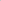 1974 годЦЭ 6803В No5354573069920.06.2008 годаЭЦВ 6-10-80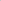 250 п. м.Водоскважина д. Акичкин- Починок No 642Д. Акичкин- Починок, МО «Бестужевское»1971 годЦЭ 6803В No 74980901555173,0023.01.2009 годаЭЦВ 6-16-75нетВодоскважина п. Глубокий No 1669 п. Глубокий, ул. Почтовая1982 годЦЭ 6803В No 90026047003854,0020.11.2011 годаЭЦВ 6-10-803400 п. м.НаименованиеТип насосашт.Техническая характеристикаТехническая характеристикаЭлектродвигательЭлектродвигательНаименованиеТип насосашт.Подача, м3/чНапор, мМощность, кВтСкорость, мин-1Водоскважина д. Бестужево No1842 С. Бестужево ул. МолодежнаяЭЦВ 6-10-801108043000Водоскважина д. Бережная No140060140 д. Бережная МО «Бестужевское »ЭЦВ 5-6.5-8016.58033000Водоскважина с. Бестужево, ул. Клирос, No1008с. Бестужево, ул. КлиросЭЦВ 6-10-801108043000Водоскважина д. Акичкин- Починок No 642Д. Акичкин- Починок, МО «Бестужевское »ЭЦВ 6-16-75116755.53000Водоскважина п. Глубокий No 1669 п. Глубокий, ул. ПочтоваяЭЦВ 6-10-801108043000ПотребителиНорма водопотребления, л/сут на человекаГорода и поселки городского типа от 5 до 20 тысяч жителей200Поселки городского типа и села от 1 до 5 тысяч жителей150Населенные пункты сельской местности100Наименование МОЧисл. населения, тыс. челНорма, л/сут на человекаОбъем воды, тыс. м3/сутМО «Бестужевское»1,1711000,117Наименование МОЧисл. населения, тыс. челНорма, л/сут на человекаОбъем воды, тыс. м3/сутМО «Бестужевское»0,9431000,094Наименование поселенияОбщая протяженностьНуждающихся в заменеЗаменены или отремонтированыв 2011 г.Подлежат  замене или ремонтуБестужевское поселение----ПотребителиНорма водоотведения, л/сут на человекаГорода и поселки городского типа от 5 до 20 тысяч жителей200Поселки городского типа и села от 1 до 5 тысяч жителей150Населенные пункты сельской местности100Наименование МОЧисл. населения, тыс. челНорма, л/сут на человекаОбъем воды, тыс. м3/сутМО «Бестужевское»1,1711000,117Наименование МОЧисл. населения, тыс. челНорма, л/сут на человекаОбъем воды, тыс. м3/сутМО «Бестужевское»0,9431000,094№п/пКод а/дНаименование автодорогиПротяженность (всего), км1.11ОПРЗ11К-792Шангалы - Квазеньга - Кизема169,8702.11ОПРЗ11К-801Бестужево - Исаевская9,1003.11ОПРЗ11К-805Бестужево - Аничкин Починок11,600ПоселенческиеПоселенческиеПоселенческиеПоселенческиеМежпоселенческиеМежпоселенческиеМежпоселенческиеМежпоселенческиеПротяж.дорог,кмв том числе по покрытиям:в том числе по покрытиям:в том числе по покрытиям:Протяж. дорог,кмв том числе по покрытиям:в том числе по покрытиям:в том числе по покрытиям:Протяж.дорог,кмасфальтобе- тонноещебеночное, гравийноегрунтовоеПротяж. дорог,кмасфальтобе- тонноещебеночное, гравийноегрунтовое21,6001,00015,4005,20020,2000,011,0009,2003.7.Историко-культурный потенциал территории№ п/пАдрес ПамятникаНаименование памятникаДатаСовременное использованиеПамятники историиПамятники историиПамятники историиПамятники историиПамятники истории1.Акичкин Починок (Бестужевская с/а)ЧасовняПервая половина 19 векаНе используется2.Фомин Починок (Бестужевская с/а)Дом Лоскутова19 векЖильеПамятники археологииПамятники археологииПамятники археологииПамятники археологииПамятники археологии3.Набережная (Бестужевская с/а), 300 м ниже УстьиСтоянка "Черный ручей"НеолитПашня3.8.Ограничения использования территории№п/пКатегории водных объектовШирина водоохранных зон, м1.Моря5002.2.1.2.2.2.3.Реки, ручьи, протяжённостью:менее 10 кмот 10 до 50 км50 км и более501002003.Озеро или водохранилище с акваторией менее 0,5 км2504.Озеро или водохранилище, имеющее особо ценное рыбохозяйственное значение (места нереста, нагула, зимовки рыб и других водных биологических ресурсов)200№п/пУклон берега водного объектаШирина прибрежной полосы, м1.Обратный и нулевой уклон302.До 3°403.3° и более504.4.1.Социальная инфраструктураЖилищный фондНаименование поселенияЧисленность населения, чел.Общая площадь жилищного фонда, тыс. м²Ветхий и аварийный жилищный фондВетхий и аварийный жилищный фондВетхий и аварийный жилищный фондОбеспеченность жильем на01.01.11 год,м²./чел.Наименование поселенияЧисленность населения, чел.Общая площадь жилищного фонда, тыс. м²тыс. м²%Число проживающих, чел.Обеспеченность жильем на01.01.11 год,м²./чел.МО «Бестужевское»132338,833,586,3421329,33Наименование поселенияОбщая площадь существующегожилищного фондаОбщая площадь жилищного фондаОбщая площадь жилищного фондаОборудование жилищного фондаОборудование жилищного фондаОборудование жилищного фондаОборудование жилищного фондаНаименование поселенияОбщая площадь существующегожилищного фондав жилых домах (индивидуально-определенных зданий)в многоквартирных жилых домахводопроводом (централизованным)Водоотведением(централизованным)отоплением (централизованным)горячим водоснабжениемМО «Бестужевское»38,821,717,1--0,70,7Наименование поселенияОбщая площадьтыс. м²до 1920до 19201921-19451921-19451946-19701946-19701971-19951971-1995после 1995после 1995Наименование поселенияОбщая площадьтыс. м²тыс. м²%тыс. м²%тыс. м²%тыс. м²%тыс. м²%МО «Бестужевское»38,86,316,20,51,315,439,71538,71,64,14.2.Культурно-бытовое обслуживание населенияПоказателиЕд. измерения2012Число общеобразовательных учреждений (без вечерних (сменных) общеобразовательных учреждений) на начало учебного годаединица1Число структурных подразделений (филиалов) общеобразовательных учреждений (без вечерних (сменных) общеобразовательных учреждений)единица1Численность обучающихся общеобразовательных учреждений (без вечерних (сменных) общеобразовательных учреждений) с учетом структурных подразделений (филиалов)человек106ПоказателиЕд. измерения2012Число учреждений (отделений) здравоохранениярайонные участковые больницы в составе ЦРБ, другие больничные отделения в составе ЛПУединица1поликлинические отделения для взрослых в составе больничных учреждений и других ЛПУединица1поликлинические стоматологические отделения (кабинеты) в составе больничных учреждений и других ЛПУединица1фельдшерско-акушерские пунктыединица1Число самостоятельных муниципальных больничных учреждений и отделений в составе муниципальных учрежденийрайонные участковые больницы в составе ЦРБ, другие больничные отделения в составе ЛПУединица1поликлинические отделения для взрослых в составе больничных учреждений и других ЛПУединица1поликлинические стоматологические отделения (кабинеты) в составе больничных учреждений и других ЛПУединица1фельдшерско-акушерские пунктыединица1Число больничных коекбольничные отделения в составе ЦРБ и других ЛПУкойка7муниципальные больничные отделениякойка7Мощность амбулаторно-поликлинических учрежденийсамостоятельные и отделения в составе больничных учреждений и других ЛПУпосещений в смену40самостоятельные муниципальные и отделения в составе муниципальных больничных учрежденийпосещений в смену40Численность врачей всех специальностей (без зубных)учреждения здравоохранениячеловек1муниципальные учреждения здравоохранениячеловек1Численность среднего медицинского персоналаучреждения здравоохранениячеловек14муниципальные учреждения здравоохранениячеловек14ПоказателиЕд. измерения2012Число спортивных сооруженийспортивные сооруженияединица2спортивные залыединица2Число муниципальных спортивных сооруженийспортивные сооруженияединица2спортивные залыединица2ПоказателиЕд. измерения2012Количество объектов розничной торговли и общественного питаниямагазиныединица11аптеки и аптечные магазиныединица1столовые, находящиеся на балансе учебных заведений, организаций, промышленных предприятийединица2неспециализированные продовольственные магазины (минимаркеты)единица11автозаправочные станцииединица1Площадь торгового зала объектов розничной торговлимагазиныметр квадратный600.1аптеки и аптечные магазиныметр квадратный17неспециализированные продовольственные магазины (минимаркеты)метр квадратный600.1Площадь зала обслуживания посетителей в объектах общественного питаниястоловые, находящиеся на балансе учебных заведений, организаций, промышленных предприятийметр квадратный66Число мест в объектах общественного питаниястоловые, находящиеся на балансе учебных заведений, организаций, промышленных предприятийместо64ПоказателиЕд. измерения2012Число учреждений культурно-досугового типаединица3Численность работников учреждений культурно-досугового типа с учетом структурных подразделений (филиалов), всегочеловек10Численность специалистов культурно-досуговой деятельности с учетом структурных подразделений (филиалов)человек5Число библиотекединица2Численность работников библиотек с учетом структурных подразделений (филиалов), всегочеловек2Численность библиотечных работников с учетом структурных подразделений (филиалов)человек2ПоказателиЕд. измерения2012Численность лиц, обслуженных за год отделениями при центрах социального обслуживания граждан пожилого возраста и инвалидовВсего отделенийчеловек40Число мест в отделениях при центрах социального обслуживания граждан пожилого возраста и инвалидовВсего отделенийединица40Численность лиц, обслуженных отделениями социального обслуживания на дому граждан пожилого возраста и инвалидовчеловек244.3.Санитарная очистка территории5.Книга 2. Концепция градостроительного развития территории.Обоснование мероприятий по территориальному планированиюОпределение основных стратегических направлений (концепция) градостроительного развития территории муниципального образования5.1.Обоснование вариантов решения задач территориального планирования6.Перечень мероприятий по территориальному планированию6.1.Мероприятия по развитию и преобразованию функционально-планировочной структуры6.2.6.2.1.Мероприятия по развитию и размещению объектов капитального строительствМероприятия по развитию и размещению основных объектов экономической деятельности6.2.2.Мероприятия по развитию жилого фонда и размещению объектов культурно-бытового обслуживания населения6.2.3.Мероприятия по развитию и размещению объектов инженерно-транспортной инфраструктуры№п/пНаименование и назначение объекта регионального значенияМестоположениеОсновные характеристики объектаУчасток автомобильной дороги Авнюгский – Каменное – Шахановка (строительство)Устьянский муниципальный район/ Бестужевское сельское поселениеПротяженность составляет 8,4 км, IV категорияАвтомобильная дорога Акичкин Починок – Шенкурский р-н (строительство)Устьянский муниципальный районПротяженность составляет 13,8 км, IV категорияПотребителиНорма водоотведения, л/сут на человекаГорода и поселки городского типа от 5 до 20 тысяч жителей200Поселки городского типа и села от 1 до 5 тысяч жителей150Населенные пункты сельской местности100№п/пНаименование и назначение объекта регионального значенияМестоположениеОсновные характеристики объектаЗоны с особыми условиями использованияСтроительство ЛЭП 220 кВ «Акичкин Починок-Бестужево-Кизема»МО «Устьянский муниципальный район»Протяженность – 102,6 кмОхранная зона – 25 метров.СтроительствоВЛ 35 кВ «Бестужево-Дмитриево-Кизема»МО «Устьянский муниципальный район»73,4 кмОхранная зона – 15 метров.РеконструкцияПС «Бестужево»35/10кВ2х1,6МВА6.3.Мероприятия по сохранению объектов культурного наследия6.4.Мероприятия по развитию рекреационных зон, размещению объектов по обслуживанию туристов6.5.Мероприятия по улучшению экологической обстановки и охране окружающей среды7.Основные факторы риска возникновения чрезвычайных ситуаций природного и техногенного характера7.1.Требования пожарной безопасности